ЧАСТНОЕ ОБРАЗОВАТЕЛЬНОЕ УЧРЕЖДЕНИЕВЫСШЕГО ОБРАЗОВАНИЯ«СЕВЕРО-КАВКАЗСКИЙ ГУМАНИТАРНЫЙ ИНСТИТУТ»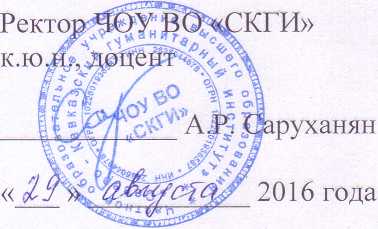 НАПРАВЛЕНИЕ подготовки 40.03.01– ЮРИСПРУДЕНЦИЯКВАЛИФИКАЦИЯ (СТЕПЕНЬ) – БАКАЛАВРкафедра гражданско-правовыхдисциплингражданское правоРабочая программаСтаврополь2016Автор-составитель:Сорокин И.О. – кандидат юридических наук, доцент, заведующий кафедрой гражданско-правовых дисциплин ЧОУ ВО «Северо-Кавказский гуманитарный институт».Рецензенты:Миронов З.В. – кандидат юридических наук, доцент кафедры гражданско-правовых дисциплин ЧОУ ВО «Северо-Кавказский гуманитарный институт»;Тархова О.Ю., кандидат юридических наук, доцент кафедры гражданско-правовых дисциплин Ростовского института (филиала) ВГУЮ (РПА Минюста России).Рабочая программа по учебной дисциплине «Гражданское право» подготовлена на основе требований Федерального государственного образовательного стандарта высшего профессионального образования по направлению подготовки 030900 «Юриспруденция». Включает в себя рабочую программу учебной дисциплины и материалы, устанавливающие содержание и порядок проведения промежуточной аттестации. Рассчитана на студентов ЧОУ ВО «Северо-Кавказский гуманитарный институт», обучающихся по направлению подготовки бакалавров юриспруденции.Рабочая программа обсуждена и одобрена на заседании кафедры гражданско-правовых дисциплин Северо-Кавказского гуманитарного института.Протокол № 1 от 29 августа 2016 годаРабочая программа учебной дисциплиныРабочая программа учебной дисциплины «Гражданское право» – это учебно-методическое пособие, определяющее требования к содержанию и уровню подготовки студентов, руководство их самостоятельной работой, виды учебных занятий и формы контроля по данной дисциплине.Рабочая программа включает в себя: наименование дисциплины (модуля);перечень планируемых результатов обучения по дисциплине (модулю), соотнесенных с планируемыми результатами освоения образовательной программы;указание места дисциплины (модуля) в структуре образовательной программы;объем дисциплины (модуля) в зачетных единицах с указанием количества академических или астрономических часов, выделенных на контактную работу обучающихся с преподавателем (по видам учебных занятий) и на самостоятельную работу обучающихся;содержание дисциплины (модуля), структурированное по темам (разделам) с указанием отведенного на них количества академических или астрономических часов и видов учебных занятий;перечень учебно-методического обеспечения для самостоятельной работы обучающихся по дисциплине (модулю);фонд оценочных средств для проведения промежуточной аттестации обучающихся по дисциплине (модулю);перечень основной и дополнительной учебной литературы, необходимой для освоения дисциплины (модуля);перечень ресурсов информационно-телекоммуникационной сети "Интернет" (далее - сеть "Интернет"), необходимых для освоения дисциплины (модуля);методические указания для обучающихся по освоению дисциплины (модуля);перечень информационных технологий, используемых при осуществлении образовательного процесса по дисциплине (модулю), включая перечень программного обеспечения и информационных справочных систем (при необходимости);описание материально-технической базы, необходимой для осуществления образовательного процесса по дисциплине (модулю).ЦЕЛЕВАЯ УСТАНОВКАЦелевая установка преподавания учебной дисциплины «Гражданское право» строится с учетом задач, содержания и форм деятельности специалиста – выпускника ЧОУ ВО «СКГИ». Целью обучения является получение выпускником образования, позволяющего приобрести необходимые общекультурные и профессиональные компетенции и успешно работать в избранной сфере деятельности.Содержание обучения по дисциплине «Гражданское право» строится в соответствии с основными видами и задачами профессиональной деятельности специалиста:а) нормотворческая (участие в подготовке нормативных правовых актов);б) правоприменительная (обоснование и принятие в пределах должностных обязанностей решений, а также совершение действий, связанных с реализацией правовых норм, составление юридических документов); в) правоохранительная (обеспечение законности, правопорядка, безопасности личности, общества и государства; охрана общественного порядка; предупреждение, пресечение, выявление, раскрытие и расследование правонарушений; защита частной, государственной, муниципальной и иных форм собственности);г) экспертно-консультационная (консультирование по вопросам права; осуществление правовой экспертизы документов);д) педагогическая (преподавание правовых дисциплин в образовательных учреждениях, кроме высших учебных заведений, осуществление правового воспитания).Дисциплина «Гражданское право» изучается на втором и третьем курсе и заканчивается экзаменом.В процессе преподавания дисциплины необходима систематическая координация с дисциплиной «Римское право», которая способствует более четкому и глубокому уяснению дисциплины.РЕЗУЛЬТАТОВ ОБУЧЕНИЯ ПО ДИСЦИПЛИНЕ (МОДУЛЮ), СООТНЕСЕННЫХ С ПЛАНИРУЕМЫМИ РЕЗУЛЬТАТАМИ ОСВОЕНИЯ ОБРАЗОВАТЕЛЬНОЙ ПРОГРАММЫВ результате освоения программы учебной дисциплины «Гражданское право» выпускник должен:	Знать:основные начала гражданского законодательства, нормы, регулирующие гражданские отношения: имущественные, личные неимущественные, предпринимательские, отношения, связанные с творческой деятельностью и др. нормы, регулирующие отношения по заключению, исполнению, расторжению гражданско-правовых договоров.2. Уметь:ориентироваться в действующем гражданском законодательстве и применять его в практической деятельности. 3. Иметь представление:о работе районных (городских) и арбитражных судов в части рассмотрения ими гражданских дел;о структуре и содержании учредительных документов коммерческих юридических лиц.4. Обладать следующими компетенциями:общекультурными  компетенциями (ОК):осознает социальную значимость своей будущей профессии, обладает достаточным уровнем профессионального правосознания (ОК-1);способен добросовестно исполнять профессиональные обязанности, соблюдать принципы этики юриста (ОК-2);владеет культурой мышления, способен к обобщению, анализу, восприятию информации, постановке цели и выбору путей ее достижения (ОК-3);способен логически верно, аргументировано и ясно строить устную и письменную речь (ОК-4);обладает культурой поведения, готов к кооперации с коллегами, работе в коллективе (ОК-5);имеет нетерпимое отношение к коррупционному поведению, уважительно относится к праву и закону (ОК-6);стремится к саморазвитию, повышению своей квалификации и мастерства (ОК-7);способен использовать основные положения и методы социальных, гуманитарных и экономических наук при решении социальных и профессиональных задач (ОК-8);способен анализировать социально значимые проблемы и процессы (ОК-9);профессиональными компетенциями (ПК):способен участвовать в разработке нормативно-правовых актов в соответствии с профилем своей профессиональной деятельности (ПК-1);способен осуществлять профессиональную деятельность на основе развитого правосознания, правового мышления и правовой культуры (ПК-2);способен обеспечивать соблюдение законодательства субъектами права (ПК-3);способен принимать решения и совершать юридические действия в точном соответствии с законом (ПК-4);способен применять нормативные правовые акты, реализовывать нормы материального и процессуального права в профессиональной деятельности (ПК-5);способен юридически правильно квалифицировать факты и обстоятельства (ПК-6);способен к саморазвитию, повышению своей квалификации и мастерства (ПК-7)готов к выполнению должностных обязанностей по обеспечению законности и правопорядка, безопасности личности, общества, государства (ПК-8);способен уважать честь и достоинство личности, соблюдать и защищать права и свободы человека и гражданина (ПК-9);способен выявлять, пресекать, раскрывать и расследовать преступления и иные правонарушения (ПК-10);способен осуществлять предупреждение правонарушений, выявлять и устранять причины и условия, способствующие их совершению (ПК-11);способен выявлять, давать оценку коррупционного поведения и содействие его пресечению (ПК-12)способен правильно и полно отражать результаты профессиональной деятельности в процессуальной и служебной документации (ПК-13)способен принимать участие в проведении юридической экспертизы проектов нормативных правовых актов, в том числе в целях выявления в них положений, способствующих созданию условий для проявления коррупции (ПК-14);способен толковать различные правовые акты (ПК-15);способен давать квалифицированные юридические заключения и консультации в конкретных видах юридической деятельности (ПК-16);способен преподавать правовые дисциплины на необходимом теоретическом и методическом уровне (ПК-17);способен управлять самостоятельной работой обучающихся (ПК-18);способен эффективно осуществлять правовое воспитание (ПК-19).Соответствие результатов изучения дисциплины результатам освоения ООПМЕСТО ДИСЦИПЛИНЫ (МОДУЛЯ) В СТРУКТУРЕ ОБРАЗОВАТЕЛЬНОЙ ПРОГРАММЫОБЪЕМ ДИСЦИПЛИНЫ (МОДУЛЯ) В ЗАЧЕТНЫХ ЕДИНИЦАХ С УКАЗАНИЕМ КОЛИЧЕСТВА АКАДЕМИЧЕСКИХ ЧАСОВ, ВЫДЕЛЕННЫХ НА КОНТАКТНУЮ РАБОТУ ОБУЧАЮЩИХСЯ С ПРЕПОДАВАТЕЛЕМ (ПО ВИДАМ ЗАНЯТИЙ) И НА САМОСТОЯТЕЛЬНУЮ РАБОТУ ОБУЧАЮЩИХСЯСОДЕРЖАНИЕ ДИСЦИПЛИНЫ (МОДУЛЯ), СТРУКТУРИРОВАННОЕ ПО ТЕМАМ (РАЗДЕЛАМ) С УКАЗАНИЕМ ОТВЕДЕННОГО НА НИХ КОЛИЧЕСТВА АКАДЕМИЧЕСКИХ ИЛИ АСТРОНОМИЧЕСКИХ ЧАСОВ И ВИДОВ УЧЕБНЫХ ЗАНЯТИЙРаспределение часов дисциплины по темам и видам занятийТематический план учебной дисциплинызаочной формы обученияРАСПРЕДЕЛЕНИЕ УЧЕБНОГО МАТЕРИАЛА ПО ТЕМАМТема  №  1. Гражданское  право  как  отрасль  права.  Наука  гражданского права.Понятие гражданского права. Предмет гражданского права. Метод гражданского права. Принципы и функции гражданского права. Система гражданского права. Гражданское право в системе отраслей права. Наука гражданского праваТема 2. Гражданское законодательство.Источники гражданского законодательства. Действие гражданского   законодательства во времени, в пространстве и по кругу лиц. Применение и толкование гражданского законодательства.Тема 3. Гражданское правоотношение.Гражданское правоотношение и его особенности. Содержание гражданских правоотношений. Субъекты и объекты гражданских правоотношений. Виды гражданских правоотношений. Основания гражданских правоотношений.Тема 4. Возникновение и осуществление гражданских прав, исполнение обязанностей. Защита гражданских прав. Возникновение гражданских прав и обязанностей. Осуществление гражданских прав. Исполнение гражданских обязанностей. Защита гражданских правТема 5. Граждане как субъекты гражданских правоотношенийГраждане (физические лица) и их гражданско-правовая
индивидуализация. Правоспособность граждан. Дееспособность граждан. Опека, попечительство, патронаж. Место жительства граждан. Безвестное отсутствие гражданина и объявление его умершим. Акты гражданского состояния.Тема № 6. Юридические лицаПонятие, цели создания и признаки юридического лица. Правосубъектность юридических лиц. Индивидуализация юридического лица и результатов его деятельности. Образование и прекращение юридических лиц. Классификация юридических лиц. Хозяйственные товарищества и общества. Производственные кооперативы. Государственные и муниципальные предприятия. Некоммерческие организации.Тема № 7 Объекты гражданских прав.Понятие объектов гражданских прав. Вещи как объекты материальных гражданских прав, их классификация. Деньги и валютные ценности как особая разновидность вещей. Ценные бумаги. Иные материальные объекты гражданских прав.Тема № 8. Объекты неимущественных прав, их защита.Информация. Результаты интеллектуальной (творческой) деятельности. Личные нематериальные блага. Защита чести, достоинства, деловой репутации.Тема 9. Сделки.Понятие и основные признаки сделки. Формы сделок. Классификация сделок. Условия действительности сделок. Последствия недействительности сделок. Сделки с пороками субъектного состава. Сделки с пороками воли. Сделки с пороками формы. Сделка с пороками содержания. Недействительность мнимых и притворных сделок.Тема 10. Представительство. Доверенность.Понятие и виды представительства. Доверенность. Представительство без полномочий.Тема 11. Сроки. Исковая давность.Понятие, исчисление и виды сроков в гражданском праве. Исковая давность и ее значение.Тема 12. Общие положения о праве собственности. Собственность и право собственности. Содержание права собственности. Формы и виды права собственности. Основания приобретения (возникновения) права собственности. Прекращение права собственности.Тема 13. Право собственности граждан. Понятие и основания возникновения права собственности граждан. Объекты права собственности граждан. Содержание и пределы осуществления права собственности граждан.Тема 14. Право собственности юридических лиц.Понятие права собственности юридических лиц. Право собственности хозяйственных товариществ и обществ. Право собственности кооперативов. Право собственности некоммерческих организаций.Тема 15. Право государственной и муниципальной собственности.Понятие права государственной собственности. Субъекты права государственной собственности. Содержание права государственной собственности. Объекты права государственной собственности. Особенности приобретения права государственной собственности. Право муниципальной собственности.Тема 16.  Право общей собственности. Понятие и виды права общей собственности, основания ее
возникновения. Общая долевая собственность. Общая совместная собственностьТема 17. Ограниченные вещные права. Понятие и признаки ограниченных вещных прав. Виды ограниченных вещных прав.Тема 18. Защита права собственности и ограниченных вещных прав.Понятие и система гражданско-правовых способов защиты права
собственности и ограниченных вещных прав. Вещно-правовые способы защиты права. Другие гражданско-правовые способы защиты права. Защита прав владельцев, не являющихся собственниками.Тема 19. Общее понятие об обязательствах. Понятие обязательства и обязательственного права. Основания возникновения обязательств. Содержание обязательства, его объекты. Субъекты обязательств. Перемена лиц в обязательстве. Классификация обязательств.Тема 20. Общие положения о договоре.Понятие и значение договора. Содержание договора. Формы договора. Виды договоров. Заключение договоров. Изменение и расторжение договора.Тема 21. Исполнение обязательств.Принципы исполнения обязательств. Предмет и способ исполнения. Субъекты исполнения. Сроки и место исполнения.Тема 22.Обеспечение исполнения обязательств.Понятие и система способов обеспечения обязательств. Неустойка. Залог. Удержание. Поручительство. Банковская гарантия. Задаток.Тема 23. Ответственность за нарушение обязательств.Понятие    гражданско-правовой    ответственности    (функции,    принципы, формы). Основания возникновения гражданско-правовой ответственности. Виды гражданско-правовой ответственности. Меры гражданско-правовой ответственности. Обстоятельства, освобождающие от ответственности.Тема 24. Прекращение обязательств. Понятие и основания прекращения обязательств. Прекращение обязательств по воле их участников. Прекращение   обязательств   по   основаниям,   не   зависящим   от   воли   их участников.5, 6 семестрТема 1. Купля-продажа. Общие положения. Розничная купля-продажаСтановление и развитие правового регулирования купли-продажи. Определение понятия договора купли-продажи. Стороны договора купли-продажи. Предмет договора купли-продажи. Обязанности продавца, составляющие содержание договора купли-продажи по передаче товара в срок; по передачи права собственности на товар; по соблюдению количества товаров; по соблюдению ассортимента товаров; по соблюдению качества товара; по соблюдению комплектности товара; по затариванию и упаковке. Обязанности покупателя по принятию товара; по оплате товара; по извещению продавца о несоответствиях товара. Понятие и особенности договора розничной купли-продажи. Особенности защиты прав граждан-потребителей по договору розничной купли-продажи. Обязанности продавца по договору розничной купли-продажи и ответственность за их невыполнение. Обязанности покупателя и ответственность за их невыполнение. Виды договора розничной купли-продажи.Тема 2. Продажа недвижимости. Продажа предприятия. Мена Понятие и элементы договора продажи недвижимости. Содержание договора продажи недвижимости. Права на земельный участок при продаже находящейся на нем недвижимости. Особенности продажи жилых помещений. Понятие, содержание и исполнение договора продажи предприятии. Ответственность сторон по договору продажи предприятия. Понятие и особенности договора мены.Тема 3. Поставка товаров. Поставка товаров для государственных нуждПонятие и значение договора поставки. Заключение договора поставки. Исполнение договора поставки. Изменение и расторжение договора поставки. Понятие и специфика договора поставки товаров для государственных нужд. Основания поставки товаров для государственных нужд. Порядок заключения государственных контрактов. Исполнение обязательств по государственному контракту.Тема 4. Контрактация. ЭнергоснабжениеПонятие и значение договора контрактации. Содержание и исполнение договора контрактации. Правовое регулирование закупок сельскохозяйственной продукции для государственных нужд. Правовое регулирование энергоснабжения. Содержание договора энергоснабжения. Заключение и исполнение договора энергоснабжения. Ответственность сторон договора энергоснабжения. Изменение и прекращение договора энергоснабжения.Тема 5. Дарение. РентаПонятие договора дарения. Содержание договора дарения. Права и обязанности сторон договора дарения. Пожертвование. Становление и развитие рентных отношений. Понятие договора ренты. Содержание договора ренты. Договор постоянной ренты. Договор пожизненной ренты. Договор пожизненного содержания с иждивением.Тема 6. Общие положения об аренде Понятие договора аренды. Содержание договора аренды. Исполнение договора аренды. Содержание и осуществление прав арендатора по пользованию нанятым имуществом. Прекращение договора аренды. Защита интересов сторон и прав третьих лиц на имущество, сдаваемое в аренду.Тема 7. Прокат. Аренда транспортных средств. Аренда зданий, сооружений. Аренда предприятий. ЛизингПонятие и элементы договора проката. Содержание и прекращение договора проката. Понятие и виды аренды транспортных средств. Договор аренды транспортного средства с экипажем. Договор аренды транспортного средства без экипажа. Понятие и элементы договора аренды здания или сооружения. Исполнение договора аренды здания или сооружения. Понятие и элементы договора аренды предприятия. Содержание договора аренды предприятия. Исполнение и прекращение договора аренды предприятия. Понятие и правовое регулирование лизинга. Содержание договора финансовой аренды (лизинга). Исполнение и прекращение договора лизинга. Ответственность за неисполнение и ненадлежащее исполнение лизинговых обязательств.Тема 8. Жилищные фонды. Возникновение жилищных правоотношений. Договоры найма и аренды жилого помещения. Приватизация жилья Понятие и виды жилищных фондов. Понятие и правовое регулирование жилищных отношений. Основания возникновения жилищных прав и обязанностей. Понятие и виды договоров найма жилого помещения. Предпосылки заключения договора социального найма жилого помещения. Характеристика договора социального найма жилого помещения. Приватизация жилого фонда.Тема 9. Права и обязанности участников договоров найма. Изменение жилищных правоотношений. Обмен жилыми помещениями Права и обязанности сторон по договорам найма. Права и обязанности членов семьи нанимателя. Договор поднайма жилого помещения. Договор о вселении временных жильцов. Изменение договора наймаПонятие обмена жилыми помещениями. Условия и порядок обмена жилых помещений. Условия действительности обмена.Тема 10. Прекращение жилищных правоотношений. Пользование служебными жилыми помещениями и общежитиями Прекращение договора социального найма жилого помещения. Выселение нанимателей и членов их семей. Расторжение договора коммерческого найма жилого помещения. Понятие и виды жилых помещений специализированного жилищного фонда. Основания предоставления специализированных жилых помещений. Понятие и порядок предоставления специализированных жилых помещений. Служебные жилые помещения. Общежития. Жилые помещения маневренного фонда. Жилые помещения в домах системы социального обслуживания. Жилые помещения фонда для временного поселения вынужденных переселенцев и жилые помещения фонда для временного поселения лиц, признанных беженцами. Жилые помещения для социальной защиты.Тема 11. Безвозмездное пользование имуществом Понятие и элементы договора безвозмездного пользования имуществом. Содержание договора безвозмездного пользования имуществом. Действие договора безвозмездного пользования имуществом.Тема 12. Общие положения о подряде. Бытовой подряд Понятие договора подряда. Элементы договора подряда. Права и обязанности сторон. Понятие договора бытового подряда. Гарантии прав заказчика по договору бытового подряда. Исполнение договора бытового подряда. Правовые последствия некачественного выполнения работы. Ответственность исполнителя за просрочку выполнения работы.Тема 13. Строительный подряд. Подрядные работы для государственных нужд  Понятие договора строительного подряда. Условия договора строительного подряда. Права и обязанности сторон договора строительного подряда и их исполнение. Ответственность за нарушение условий договора строительного подряда. Понятие государственного контракта на выполнение подрядных работ для государственных нужд.  Основания и порядок заключения государственного контракта. Содержание и исполнение государственного контракта.Тема 14.Подряд на выполнение проектных и изыскательских работ. Выполнение научно-исследовательских, опытно-конструкторских и технологических работ Понятие договора на выполнение проектных и изыскательских работ. Элементы и содержание договора на выполнение проектно-изыскательских работ. Исполнение договора на выполнение проектно-изыскательских работ. Понятие и особенности договоров на выполнение НИОКР и ТР. Содержание договоров НИОКР и ТР. Права и обязанности сторон.Тема 15. Возмездное оказание услуг Понятие обязательств по оказанию услуг в гражданском праве. Понятие и условия договора возмездного оказания услуг. Содержание договора возмездного оказания услуг.Тема 16. Перевозка. Транспортная экспедицияВиды транспорта и транспортных обязательств. Источники правового регулирования транспортных обязательств. Понятие и виды договора перевозки. Предпосылки заключения договора перевозки грузов. Понятие и элементы договора грузовой перевозки. Права и обязанности сторон по договору перевозки грузов. Особенности отдельных видов договора перевозки груза. Условия и виды имущественной ответственности в обязательствах по перевозке грузов. Особенности договора перевозки пассажиров и багажа. Договор буксировки. Претензии и иски. Понятие и виды экспедиционных обязательств. Понятие и особенности договора транспортной экспедиции. Содержание и исполнение договора транспортной экспедиции. Ответственность по договору транспортной экспедиции.Тема 17. Заем. Кредит. Товарный и коммерческий кредитПонятие договора займа. Содержание и исполнение договора займа. Разновидности договора займа. Понятие кредитного договора. Существенные условия кредитного договора. Содержание и исполнение кредитного договора. Отдельные разновидности кредитного договора. Договор товарного кредита. Договор коммерческого кредита.Тема 18. Финансирование под уступку денежного требования Правовое регулирование финансирования под уступку денежного требования. Понятие договора финансирования под уступку денежного требования. Содержание и исполнение договора финансирования под уступку денежного требования. Соотношение договора финансирования под уступку денежного требования и цессии.Тема 19. Банковский вклад. Банковский счетОпределение договора банковского вклада (депозита). Стороны договора банковского вклада. Условия договора банковского вклада. Содержание и исполнение договора банковского вклада. Виды банковских вкладов. Определение и юридическая природа договора банковского счета. Субъекты договора банковского счета. Заключение договора банковского счета. Расторжение договора банковского счета. Содержание и исполнение договора банковского счета. Виды банковских счетов.Тема 20. Безналичные расчеты Понятие и правовое регулирование наличных и безналичных расчетов. Понятие и содержание платежного поручения. Расчеты по аккредитивуРасчеты по инкассо. Расчеты чеками. Ответственность банка за нарушение правил безналичных расчетов.Тема 21. Хранение Сущность и понятие договора хранения. Условия договора хранения. Обязанности сторон договора. Ответственность за нарушение обязанностей сторонами договора хранения. Договор хранения вещей на товарном складе. Специальные виды обязательств хранения.Тема 22. Страхование Понятие и правовое регулирование страхования. Понятие обязательств по страхованию. Участники страхового обязательства. Характеристика страхового договора. Содержание страхового обязательства. Исполнение обязательств по страхованию. Ответственность сторон за нарушение обязательств по страхованию. Прекращение и недействительность обязательств по страхованию. Обязательства по имущественному страхованию. Обязательства по личному страхованию.Тема 23. Поручение. Действие в чужом интересе без поручения Понятие договора поручения. Содержание и исполнение договора поручения. Прекращение договора поручения. Действия в чужом интересе без поручения.Тема 24. Комиссия. Агентирование Понятие и содержание договора комиссии. Исполнение и прекращение договора комиссии. Понятие агентского договора. Содержание агентского договора. Исполнение и прекращение агентского договора.Тема 25. Доверительное управление имуществом. Коммерческая концессия Доверительное управление как институт обязательственного права. Субъекты и объекты отношений доверительного управления. Понятие, содержание и исполнение договора доверительного управления. Прекращение договора доверительного управления. Понятие договора коммерческой концессии (франчайзинга). Основные права и обязанности сторон договора коммерческой концессии.ФОНД ОЦЕНОЧНЫХ СРЕДСТВ ДЛЯ ПРОВЕДЕНИЯ ПРОМЕЖУТОЧНОЙ АТТЕСТАЦИИ ОБУЧАЮЩИХСЯ ПО ДИСЦИПЛИНЕ (МОДУЛЮ)ПЕРЕЧЕНЬ КОМПЕТЕНЦИЙ С УКАЗАНИЕМ ЭТАПОВ ИХ ФОРМИРОВАНИЯ В ПРОЦЕССЕ ОСВОЕНИЯ ОБРАЗОВАТЕЛЬНОЙ ПРОГРАММЫСоотношение контролируемых разделов (тем) дисциплины 
к компетенциям и оценочными средствамиОПИСАНИЕ ПОКАЗАТЕЛЕЙ И КРИТЕРИЕВ ОЦЕНИВАНИЯ КОМПЕТЕНЦИЙ НА РАЗЛИЧНЫХ ЭТАПАХ ИХ ФОРМИРОВАНИЯ, ОПИСАНИЕ ШКАЛ ОЦЕНИВАНИЯКритериями и показателями оценивания компетенций на различных этапах формирования компетенций являются:- знание терминов, понятий, категорий, концепций и теорий по дисциплине;- понимание связей между теорией и практикой;- сформированность аналитических способностей в процессе изучения дисциплины;- знание специальной литературы по дисциплине.	Шкала оценивания компетенций на различных этапах их формирования включает следующие критерии:- полное соответствие;- частичное соответствие;- несоответствие.Этапы формирования профессиональных компетенций бакалавров:1. Изучение теоретического материала на лекциях.Формами обучения в педагогическом учебном заведении высшего профессионального образования традиционно являются лекции. Лекция позволяет решать большое количество информационных задач. Включение в лекцию элементов дискуссии позволяет изменить позицию студента из пассивно воспринимающего и затем воспроизводящего информацию в активного участника лекционного процесса (когда он думает, анализирует факты, делает выводы, определяет свое отношение к изучаемому предмету). Необходимость аргументации своей позиции побуждает студента к активному самообразованию, поиску дополнительной литературы по изучаемой проблеме. Лекции в учебном процессе необходимы, так как именно данная форма обучения дает возможность студентам увидеть всю широту изучаемого вопроса, его взаимосвязь с другими проблемами курса, почувствовать связь педагогики с другими науками. Поэтому лекционный курс, специально организованный, дает студенту направление в формировании теоретических профессиональных компетенций, позволяет ему увидеть пути и задуматься над способами своего профессионального роста, способствует выработке потребности в профессиональном педагогическом самосовершенствовании.2. Проведение практических занятий.Практические занятия и практика как организационные формы обучения позволяют сформировать у студентов систему профессиональных компетенций в области фармации, такую, что будущие специалисты оказываются выведенными на уровень проектирования. Главной целью практических занятий является обработка и закрепление новых знаний, перевод теоретических знаний в практические умения и навыки. Кроме того, задачей практических занятий является коррекция и контроль ранее усвоенных знаний. По итогам практических занятий оценивается успешность усвоения определенного объема знаний и успешность приобретения определенного перечня умений и навыков, т.е. практические занятия, позволяют как сформировать, так и реализовать сформированные компетенции.Так, для бакалавров педагогического образования, профиль Технология, практические занятия являются ведущей организационной формой обучения. В рамках изучаемых методических дисциплин педагогические ситуации занимают ведущее место на практических занятиях. Выполнение самой практической работы требует владения определенными методическими приемами, знаниями и умениями.После окончания работы студенты должны самостоятельно сделать выводы, используя соответствующую теоретическую концепцию, и оформить отчет о проделанной работе. Процедура оформления отчета несет огромную смысловую нагрузку, поскольку в процессе оформления обучаемые учатся лаконичному и точному изложению мыслей, формулированию аргументированных выводов.Таким образом, ключевые образовательные компетенции конкретизируются на уровне образовательных областей и учебных дисциплин для каждой ступени обучения, играя интегративную роль в процессе взаимодействия образования, науки и практики.3. Выполнение научно - исследовательских работ (участие в СНО).Научно-исследовательские работы бакалавров играют в формировании профессиональных компетенций особую роль. Она формирует способности организовывать учебно-исследовательскую работу обучающихся, прогнозировать результаты профессионально-педагогической деятельности, проектировать и оснащать образовательно-пространственную среду для теоретического и практического обучения рабочих, проектировать и применять индивидуализированные, деятельностно и личностно ориентированные технологии и методики обучения, к поиску, созданию, распространению, применению новшеств и творчества в образовательном процессе для решения профессионально-педагогических задач, к применению технологий формирования креативных способностей при подготовке рабочих, к проектированию комплекса учебно-профессиональных целей, задач и т.п. Исследовательская работа позволяет актуализировать знания по теме, сформировать умение работать с информацией, расширить способы деятельности, развивать самостоятельность, контроль и самоконтроль. Назначение внеаудиторной исследовательской работы – расширить рамки программного материала по предметам с учетом особенностей профессиональной направленности.Студент, принимая участие в научно-исследовательской работе, учится видеть проблемы, ставить задачи, воплощать решение в реальности, путем сбора необходимой информации, проведения анализа имеющихся данных, синтеза и оценки; нарабатывает навык публичных выступлений, становится компетентным в тех вопросах, которые изучает, учится управлять своим временем и собой для достижения поставленных целей.4. Самостоятельная работа студентовПри выполнении плана самостоятельной работы студенту необходимо прочитать теоретический материал не только в учебниках и учебных пособиях, указанных в библиографических списках, но и познакомиться с публикациями в периодических изданиях.Студенту необходимо творчески переработать изученный самостоятельно материал и представить его для отчета в форме тезисов, опорных материалов, рекомендаций, схем и т.п.Все виды самостоятельной работы и планируемые на их выполнение затраты времени в часах исходят из того, что студент достаточно активно работал в аудитории, слушая лекции и изучая материал на практических занятиях. По всем недостаточно понятым вопросам он своевременно получил информацию на консультациях.В случае пропуска лекций и практических занятий студенту потребуется сверхнормативное время на освоение пропущенного материала.Для закрепления материала лекций достаточно, перелистывая конспект или читая его, мысленно восстановить прослушанный материал.Для подготовки к практическим работам нужно рассмотреть контрольные вопросы, при необходимости обратиться к рекомендуемой учебной литературе, записать непонятные моменты в вопросах для уяснения их на предстоящем занятии.Подготовка к зачету должна осуществляться на основе лекционного материала, материала практических занятий с обязательным обращением к основным учебникам по курсу. Это исключит ошибки в понимании материала, облегчит его осмысление, прокомментирует материал многочисленными примерами, которые в лекциях, как правило, не приводятся.3 Критерии оценивания выполнения заданий по выявлению уровня сформированности компетенций для проведения текущего контроля успеваемости и промежуточной аттестацииПоказателем оценивания компетенций в рамках образовательной программы считается уровень их освоения обучающимися.Характеристика уровней освоения компетенцийУровень освоения сформированности знаний, умений и навыков по дисциплине оценивается в форме бальной отметки по ряду критериев:"Отлично" заслуживает обучающийся, обнаруживший всестороннее, систематическое и глубокое знание учебного материала, умение свободно выполнять практические задания, усвоивший основную и знакомый с дополнительной литературой, рекомендованной программой. Как правило, оценка "отлично" выставляется обучающимся, усвоившим взаимосвязь основных понятий дисциплины в их значении для приобретаемой профессии, проявившим творческие способности в понимании, изложении и использовании учебного материала."Хорошо" заслуживает обучающийся, обнаруживший полное знание учебного материала, успешно выполняющий предусмотренные в программе задания, усвоивший основную литературу, рекомендованную в программе. Как правило, оценка "хорошо" выставляется обучающимся, показавшим систематический характер знаний по дисциплине и способным к их самостоятельному пополнению и обновлению в ходе дальнейшей учебной работы и профессиональной деятельности."Удовлетворительно" заслуживает обучающийся, обнаруживший знания основного учебного материала в объеме, необходимом для дальнейшей учебы и предстоящей работы по направлению подготовки, справляющийся с выполнением заданий, предусмотренных программой, знакомый с основной литературой, рекомендованной программой. Как правило, оценка "удовлетворительно" выставляется обучающимся, допустившим погрешности в ответе на экзамене и при выполнении экзаменационных заданий, но обладающим необходимыми знаниями для их устранения под руководством преподавателя."Неудовлетворительно" выставляется обучающемуся, обнаружившему пробелы в знаниях основного учебного материала, допустившему принципиальные ошибки в выполнении предусмотренных программой заданий. Как правило, оценка "неудовлетворительно" ставится обучающимся, которые не могут продолжить обучение или приступить к профессиональной деятельности по окончании ВУЗа без дополнительных занятий по соответствующей дисциплине.Оценка «зачтено» выставляется обучающемуся, который прочно усвоил предусмотренный программный материал; правильно, аргументировано ответил на все вопросы, с приведением примеров; показал глубокие систематизированные знания, владеет приемами рассуждения и сопоставляет материал из разных источников: теорию связывает с практикой, другими темами данной дисциплины, других изучаемых предметов; без ошибок выполнил практическое задание.Обязательным условием выставленной оценки является правильная речь в быстром или умеренном темпе. Дополнительным условием получения оценки «зачтено» могут стать хорошие успехи при выполнении самостоятельной и контрольной работы, систематическая активная работа на практических занятиях.Оценка «не зачтено» Выставляется обучающемуся, который не справился с 50% вопросов и заданий преподавателя, в ответах на другие вопросы допустил существенные ошибки. Не может ответить на дополнительные вопросы, предложенные преподавателем. Целостного представления о взаимосвязях, компонентах, этапах развития культуры у обучающегося нет. Оценивается качество устной и письменной речи, как и при выставлении положительной оценки.В целом шкала оценивания в зависимости от уровня освоения компетенций выглядит следующим образом:ШКАЛА ОЦЕНИВАНИЯТИПОВЫЕ КОНТРОЛЬНЫЕ ЗАДАНИЯ И ИНЫЕ МАТЕРИАЛЫ, НЕОБХОДИМЫЕ ДЛЯ ОЦЕНКИ ЗНАНИЙ, УМЕНИЙ, НАВЫКОВ И (ИЛИ) ОПЫТА ДЕЯТЕЛЬНОСТИ, ХАРАКТЕРИЗУЮЩИХ ЭТАПЫ ФОРМИРОВАНИЯ КОМПЕТЕНЦИЙ В ПРОЦЕССЕ ОСВОЕНИЯ ДИСЦИПЛИНЫПримерный перечень вопросов к экзаменупо Гражданскому правуОБЩАЯ ЧАСТЬГражданское право как частное право.Гражданское право как отрасль права.Предмет гражданского права и метод правового регулирования.Принципы гражданского права.Понятие и виды источников гражданского права.Система гражданского права как отрасли и как учебной дисциплины.Понятие гражданского правоотношенияЭлементы и структура гражданского правоотношения.Содержание гражданского правоотношения.Виды гражданских правоотношений.Правоспособность граждан (физических) лиц.12. Понятие и виды дееспособности граждан (физических) лиц.13. Содержание дееспособности несовершеннолетних. Эмансипация.14. Ограничение дееспособности граждан.15. Признание гражданина недееспособным.16. Признание гражданина безвестно отсутствующим и объявление гражданина умершим.17. Понятие и виды актов гражданского состояния.18. Понятие и признаки юридического лица.19. Понятие и виды правоспособности юридических лиц.20. Порядок и способы создания юридических лиц.21. Реорганизация юридических лиц и ее виды.22. Прекращение деятельности юридического лица.24. Хозяйственные товарищества и общества.25. Производственные кооперативы.26. Государственные и муниципальные унитарные предприятия.27. Понятие и виды некоммерческих организаций.28. Понятие, содержание и особенности гражданской правосубъектности государства и других публично-правовых образований.29. Понятие и виды объектов гражданских правоотношений.30. Вещи как объекты гражданских правоотношений.31. Деньги и ценные бумаги как объекты гражданских правоотношений.32. Действия и услуги как объекты гражданских правоотношений.33. Результаты интеллектуальной деятельности как объекты гражданских правоотношений.34. Личные неимущественные блага как объекты гражданских правоотношений.35. Понятие и виды юридических фактов в гражданском праве.36. Понятие и виды сделок.37. Форма сделки.38. Последствия несоблюдения формы сделок.39. Условия действительности сделки.40. Недействительные сделки.41. Осуществление гражданских прав обязанностей,42. Понятие и виды представительства.43. Доверенность (понятие, виды, форма, прекращение). Передоверие.44. Пределы осуществления субъективного гражданского права. Злоупотребление правом и его последствия.45. Понятие и содержание субъективного права на защиту.46. Способы защиты гражданских прав.47. Самозащита гражданских прав.48. Меры государственного принуждения, применяемые для защиты гражданских прав.49. Понятие и виды гражданско-правовой ответственности.51. Размер гражданско-правовой ответственности.52. Понятие и виды сроков в гражданском праве.53. Исчисление сроков.54. Понятие и виды сроков исковой давности. Последствия их истечения.55. Приостановление, перерыв и восстановление сроков исковой давности.56. Понятие и виды вещных прав.57. Собственность  как  экономическая  и  юридическая категория.58. Понятие права собственности.59. Субъекты права собственности.60. Содержание права собственности.61. Приобретение права собственности.62. Прекращение права собственности.63. Объекты права собственности.64. Право частной собственности граждан.65. Право частной собственности юридических лиц.66. Право публичной собственности.67. Понятие и виды права общей собственности.68. Право общей долевой собственности.69. Право общей совместной собственности.70. Понятие и значение наследования.71. Понятие и виды наследственного правопреемства.72. Наследование по закону.73. Наследование по завещанию74. Завещательный отказ.75. Принятие наследства и отказ от наследства.76. Ограниченные вещные права.77. Вещные права юридических лиц на хозяйствование с имуществом собственника.78. Право собственности и другие вещные права на земельные участки и жилые помещения.79. Понятие и виды гражданско-правовых способов защиты права собственности.80. Вещно-правовые способы защиты права собственности.81. Требования к органам государственной власти и управления о защите интересов собственника, их виды и условия удовлетворения.82. Понятие исключительного права, его отличие от других гражданских прав.83. Понятие и принципы  авторского права.84. Объекты авторского права.85. Субъекты авторского права.86. Гражданско-правовая защита авторских прав.87. Гражданско-правовая охрана смежных прав.88. Гражданско-правовая охрана программной продукции для ЭВМ.89. Понятие патентного права.90. Объекты патентного права.91. Понятие и признаки изобретения.92. Субъекты изобретательского права.93. Оформление прав на изобретение.94. Понятие и правовая охрана полезных моделей.95. Понятие и права на промышленный образец.96. Гражданско-правовая охрана средств индивидуализации товаров.97. Понятие и виды личных неимущественных прав.98. Право на защиту чести, достоинства и деловой репутации. 99. Охрана личной жизни граждан.100. Понятие и система обязательственного права.101. Понятие и виды обязательств, основания их возникновения.102. Обязательства с множественностью лиц.103. Обязательства с участием третьих лиц.104. Перемена лиц в обязательстве.105. Понятие и принципы исполнения обязательств.106. Условия исполнения обязательств.107. Способы обеспечения исполнения обязательств.108. Ответственность за нарушение обязательств.109. Прекращение обязательств.110. Понятие гражданско-правового договора. Свобода договора и договорная дисциплина. 111. Содержание договора.112. Заключение договора. Форма договора. Оферта и акцепт.113. Предварительный договор. Публичный договор и договор присоединения.114. Изменение и расторжение договора. Последствия изменения расторжения договора.ОСОБЕННАЯ ЧАСТЬПонятие и виды обязательств по передаче имущества в собственность.Понятие и виды обязательств по передаче имущества в пользование.Понятие и виды обязательств по производству работ.Понятие и виды обязательств по реализации результатов творческой деятельности и передаче информации.Общая характеристика договора купли-продажи. Договор розничной купли-продажи.Договор поставки товаров..Договор поставки товаров для государственных нужд.Договор контрактации.Договор энергоснабжения.Продажа недвижимости.Продажа предприятий.Договор мены.Договор дарения.Договор ренты.Договор пожизненного содержания с иждивением.Общая характеристика договора аренды.Договор проката.Договор аренды зданий и сооружений.Договор аренды предприятий.Договор финансовой аренды.Договор найма жилого помещения.Договор безвозмездного пользования (ссуды) имуществом.Общая характеристика договора подряда.Договор бытового подряда.Договор подряда на выполнение проектных и изыскательских работ.Подрядные работы для государственных нужд.Договор строительного подряда.Договор на выполнение научно-исследовательских, опытно-конструкторских и технологических работ.Понятие и виды обязательств по оказанию услуг.Понятие и виды транспортных обязательств.Понятие и виды расчетно-кредитных обязательств. Понятие и виды страховых обязательств.Понятие и виды обязательств по совместной деятельности.Понятие и виды внедоговорных обязательств.Коммерческая концессия.Понятие и виды договоров перевозки.Понятие  договора перевозки груза. Договор перевозки груза в прямом смешанном сообщении.Ответственность сторон за неисполнение или ненадлежащее исполнение договора перевозки грузов. Договор перевозки пассажиров и багажа.Договор транспортной экспедиции. Общая характеристика договора займа. Кредитный договор.Вексельные обязательства.Договор банковского вклада.Договор банковского счета. Виды счетов.Договор франчайзинга.Договор факторинга.Расчеты платежными поручениями.Расчеты по аккредитиву и по инкассо.Расчеты чеками.Общая характеристика договора хранения.Договор складского хранения.Особенности специальных видов хранения.Понятие и элементы страхового обязательства.Договор страхования.Виды обязательств по имущественному страхованию.Виды обязательств по личному страхованию.Договор поручения.Договор комиссии.Агентский договор.Договор доверительного управления.Договор простого товарищества.Учредительный договор.Обязательства, возникающие из односторонних действий.Понятие и виды обязательств из односторонних сделок.Понятие действий в чужом интересеПонятие и виды обязательств вследствие причинения вреда.Понятие и содержание деликтного обязательства.Особенности ответственности за вред, причиненный недееспособными, ограниченно дееспособными, несовершеннолетними, а также гражданами, не способными понимать значение своих действий.Ответственность за вред, причиненный в состоянии необходимой обороны и крайней необходимости.Гражданско-правовая ответственность за вред, причиненный незаконными действиями должностных лиц органов дознания, предварительного следствия, прокуратуры и суда.Ответственность за вред, причиненный вследствие недостатков товаров, работ и услуг.Учет вины потерпевшего при определении объема возмещения причиненного вреда.компенсация морального вреда.Обязательства, возникающие вследствие неосновательного обогащения.77.Интеллектуальная собственность и  правовая охрана.78.Авторское право.79.Охрана смежных прав.78.Патентное право.79.Право на иные объекты интеллектуальной собственности.80.Наследование по закону.81.Наследование по завещанию.82. Осуществление и охрана наследственного права.Система стандартизированных заданий для проведения тест-тренинга1. Гражданское право - это совокупность правовых норм, регулирующих:A) имущественные отношения между участниками гражданского оборота, основанные на равенстве сторон, их независимости и имущественной самостоятельности в целях осуществления ими своих гражданских прав, интересов и потребностей;Б) личные неимущественные отношения между участниками гражданского оборота, основанные на равенстве сторон, их независимости и имущественной самостоятельности в целях осуществления ими своих гражданских прав, интересов и потребностей;B) все указанное в п. А и Б.2. Принципы гражданского права - это:A) основные нормы, на которые опирается право;Б) основополагающие начала, на которые опирается гражданское право и которые в силу закрепления их в законодательстве имеют обязательный характер;B) основополагающие начала, установленные Гражданским кодексом РФ, на которые опирается гражданское право.3. Принципами гражданского права являются:A) принцип равенства участников гражданских правоотношений, принцип неприкосновенности собственности, принцип свободы договора;Б) принцип недопустимости произвольного вмешательства в частные дела, принцип диспозитивности в приобретении, осуществлении и защите гражданских прав;B) принцип запрета злоупотребления правом, принцип всемерной охраны гражданских прав;Г) все указанные в п. А, В.4. Принцип равенства участников гражданских правоотношений обеспечивает:А) юридическое равенство всех участников гражданских правоотношений, в которых ни одна из сторон не обладает принудительной властью над другой;Б) равенство всех участников гражданских правоотношений.5. Принцип неприкосновенности собственности означает обеспечение возможности:A) арендатору использовать арендованное им имущество;Б) собственнику использовать свое имущество по своему усмотрению и в своих интересах;B) собственнику использовать часть своего имущества в своих интересах.6. Принцип свободы договора обеспечивает:A) свободу каждого участника гражданских правоотношений в выборе той или иной формы договорных отношений;Б) свободу некоторых участников гражданских правоотношений;B) свободу каждого участника правовых отношений в выборе той или иной формы заключения сделок.7. Личные неимущественные отношения, связанные с имущественными, - это отношения по созданию и использованию:A) результатов интеллектуальной деятельности;Б) средств индивидуализации товаров и производителей;B) все указанные в п. А и Б.8. Личные неимущественные отношения, не связанные с имущественными, - отношения по поводу таких нематериальных благ, как:А) жизнь и здоровье человека;Б) имя, честь и достоинство, неприкосновенность частной жизни, жилища и др.;В) все указанные в п. А и Б.9. Нематериальные блага:A) неотделимы от человека и не могут передаваться другим лицам;Б) отделимы от человека и не могут передаваться другим лицам;B) неотделимы от человека и могут передаваться другим лицам.10. Гражданско-правовые нормативные акты по общему правилу:А) имеют обратную силу;Б) не имеют обратной силы и распространяются на отношения, возникшие после их введения в действие.11. Действие закона:A) не может распространяться на отношения, возникшие до введения его в действие в случае, когда это прямо предусмотрено законом;Б) может распространяться на отношения, возникшие до введения его в действие в случае, когда это предусмотрено подзаконным нормативным актом;B) может распространяться на отношения, возникшие до введения его в действие в случае, когда это прямо предусмотрено законом.12. Территория Российской Федерации определяется как:A) сухопутная граница, определяемая по характерным точкам, линиям рельефа;Б) по внешней границе территориального моря (прибрежные морские воды шириной 12 морских миль);B) по середине главного фарватера;Г) все указанное в п. А-В.13. Гражданское законодательство распространяется на:A) российских граждан;Б) юридические лица и публично-правовые образования (Российская Федерации, субъекты РФ и муниципальные образования);B) все указанное в п. А и Б.14. Аналогия закона представляет собой применение к отношениям, которые не урегулированы законодательством или договором:А) норм гражданского права, регулирующих сходные отношения;Б) норм административного права, регулирующих сходные отношения;В) правовых норм.15. Условиями применения аналогии закона являются:A) отсутствие регламентации данных отношений законодательством;Б) отсутствие соглашения между сторонами по данному вопросу;B) отсутствие обычаев делового оборота, которые могли быть применены к данным отношениям;Г) отсутствуют противоречия между применяемой нормой права и существом отношения, подлежащего урегулированию;Д) все указанное в п. А-Г.16. Гражданские правоотношения - это урегулированные нормами гражданского права:A) имущественные отношения между управомоченным и обязанным лицами;Б) личные неимущественные отношения между управомоченным и обязанным лицами;B) все указанное в п. А и Б.17. Гражданские правоотношения включают:A) основания возникновения, изменения и прекращения;Б) субъектный состав, права и обязанности субъектов;B) объекты;Г) все указанное в п. А-В.18. Субъективное право - это:A) мера возможного поведения субъекта гражданских правоотношений;Б) способность лица быть участником гражданских правоотношений;B) мера должного поведения субъекта правоотношений.19. Субъективное право состоит из правомочий:A) требования - возможности требовать от обязанного исполнения его обязанностей;Б) на собственные действия - возможности самостоятельно осуществлять действия;B) на защиту - возможности использовать механизм защиты нарушенного права;Г) все указанное в п. А-В.20. Субъективная обязанность - это:А) мера поведения субъекта;Б) мера должного поведения субъекта гражданских правоотношений.21. Объектом является:А) то, по поводу чего возникает правоотношение между субъектами, т.е объектами являются материальные и идеальные блага;Б) любая вещь, используемая в гражданско-правовом обороте.22. Объектами являются:A) вещи, имущество, имущественные права;Б) работы, услуги; результаты интеллектуальной деятельности;B) нематериальные блага; информация;Г) все указанное в п. А-В.23. Способами защиты гражданских прав являются:A) признание права - устранение всяких сомнений в принадлежности права конкретному лицу; восстановление положения, существовавшего до нарушения права;Б) признание оспоримой сделки недействительной и применения последствий ее недействительности, применения последствий недействительности ничтожной сделки; признание акта государственного органа или органа местного самоуправления недействительным;B) самозащита права; присуждение к исполнению обязанности в натуре; возмещение убытков, по соглашению сторон или по решению суда; взыскание неустойки;Г) компенсация морального вреда; прекращение или изменение правоотношения; неприменение судом акта государственного органа или органа местного самоуправления, противоречащего закону; иные способы, предусмотренные законом;Д) все указанное в п. А-Г.24. Правоспособность -А) возможность;Б) способность иметь гражданские права и нести обязанности.25. Правоспособность возникает у каждого гражданина:A) с рождения;Б) с достижения совершеннолетия;B) по его волеизъявлению.26. Правоспособность прекращается у каждого гражданина:A) по уходу на пенсию;Б) со смертью;B) с инвалидностью.27. Содержание правоспособности составляют:А) сами права;Б) не сами права, а возможность их иметь.28. Граждане могут:A) иметь имущество на праве собственности; наследовать и завещать имущество; заниматься предпринимательской и любой иной не запрещенной законом деятельностью;Б) создавать юридические лица самостоятельно или совместно с другими гражданами и юридическими лицами; совершать любые не противоречащие закону сделки и участвовать в обязательствах; выбирать место жительства;B) иметь права авторов произведений науки, литературы и искусства, изобретений и иных охраняемых законом результатов интеллектуальной деятельности; иметь иные имущественные и личные неимущественные права;Г) все указанное в п. А-В.29. Дееспособность - это способность гражданина:A) приобретать гражданские права;Б) своими действиями приобретать и осуществлять гражданские права, а также создавать и исполнять обязанности;B) своими действиями создавать и исполнять обязанности.30. Дееспособность по общему правилу приобретается с момента:A) достижения совершеннолетия (18 лет);Б) достижения 16 лет;B) достижения 14 лет.31. Исключением более раннего приобретения дееспособности является:A) вступление в брак раньше 18 лет;Б) при эмансипации - с 16 лет;B) все указанное в п. А и Б.32. Предпринимательской деятельностью признается:А) деятельность государственных органов и органов местного самоуправления;Б) самостоятельная деятельность, осуществляемая на свой риск, направленная на систематическое получение прибыли от пользования имуществом, выполнения работ, оказания услуг или продажи товаров;В) деятельность, осуществляемая дееспособным лицом в целях единовременного получения прибыли.33. Общим требованием для права заниматься предпринимательством является:A) достижение 18 лет (при согласии родителей - с 14лет);Б) государственная регистрация в качестве индивидуального предпринимателя;B) все указанное в п. А и Б.34. Несостоятельностью (банкротством) является:A) признанная судом неспособность должника удовлетворить требования кредиторов;Б) признанная арбитражным судом неспособность должника частично удовлетворить требования кредиторов по денежным обязательствам и (или) исполнить обязанность по уплате обязательных платежей;B) признанная арбитражным судом неспособность должника в полном объеме удовлетворить требования кредиторов по денежным обязательствам и (или) исполнить обязанность по уплате обязательных платежей.35. Безвестное отсутствие гражданина - это:А) удостоверенный судом факт короткого отсутствия в месте его жительства;Б) удостоверенный судом факт длительного отсутствия в месте его жительства, при отсутствии каких-либо сведений о его месте пребывания.36. Безвестное отсутствие гражданина устанавливается:A) судом, по заявлению заинтересованных лиц;Б) при отсутствии в месте жительства более года сведений о его месте пребывания;B) все указанное в п. А и Б.37. Началом течения срока при безвестном отсутствии является:A) день получения последних сведений об отсутствующем;Б) месяц получения последних сведений об отсутствующем;B) год получения последних сведений об отсутствующем.38. Гражданин по общему правилу признается безвестно отсутствующим, если в месте жительства гражданина нет сведений о его пребывании в течение:A) 2 лет;Б) 3 лет;B) 5 лет;Г) 6 месяцев - пропал при обстоятельствах, угрожавших смертью или дающих основание предполагать его гибель (находился на потерпевшем катастрофу самолете);Д) по истечении 2 лет со дня окончания военных действий - если гражданин (военный или иное лицо) пропал в связи с военными действиями;Е) все указанное в п. А, Г и Д;Ж) все указанное в п. В-Д.39. Днем смерти считается день:А) подачи в суд заявления об объявлении гражданина умершим;Б) вступления в законную силу решения суда об объявлении лица умершим.40. Юридическое лицо - это организация, которая имеет:A) в собственности обособленное имущество и отвечает по своим обязательствам этим имуществом, может от своего имени приобретать и осуществлять имущественные и личные неимущественные права, нести обязанности, быть истцом и ответчиком в суде;Б) в хозяйственном ведении обособленное имущество и отвечает по своим обязательствам этим имуществом, может от своего имени приобретать и осуществлять имущественные и личные неимущественные права, нести обязанности, быть истцом и ответчиком в суде;B) в оперативном управлении обособленное имущество и отвечает по своим обязательствам этим имуществом, может от своего имени приобретать и осуществлять имущественные и личные неимущественные права, нести обязанности, быть истцом и ответчиком в суде;Г) все указанное в п. А-В.41. Реорганизация юридического лица осуществляется в форме:А) слияния нескольких юридических лиц в одно или присоединения одного юридического лица к другому (или другим);Б) выделения одного юридического лица из состава другого или преобразования организационно-правовой формы юридического лица;В) все указанное в п. А и Б.42. Прекращение деятельности юридического лица осуществляется путем:A) реорганизации;Б) ликвидации;B) все указанное в п. А и Б.43. Ликвидация - это прекращение юридического лица:А) с переходом его прав и обязанностей другому лицу;Б) без перехода его прав и обязанностей в порядке правопреемства другому лицу.44. Юридическое лицо признается коммерческим, если в качестве основной цели его деятельности:A) является извлечение прибыли;Б) не является извлечение прибыли;B) может явиться извлечение прибыли.45. В случае, если извлечение прибыли и ее распределение между участниками не является основной целью деятельности юридического лица, оно признается:A) коммерческим;Б) благотворительным;B) некоммерческим.46. Некоммерческая организация вправе осуществлять предпринимательскую деятельность при условии, что это:A) может служить достижению поставленных перед ней целей;Б) служит достижению поставленных перед ней целей и соответствует этим целям по характеру;B) соответствует по характеру поставленным целям.47. Коммерческими организациями являются:A) хозяйственные товарищества и общества, производственные кооперативы;Б) государственные и муниципальные предприятия;B) все указанное в п. А и Б.48. Некоммерческими организациями являются:А) потребительский кооператив, общественные и религиозные организации (объединения);Б) учреждения и благотворительные и иные фонды;В) все указанное в п. А и Б.49. Общество с ограниченной ответственностью - это:A) общество, учрежденное одним или несколькими лицами, уставный капитал которого разделен на доли и участники которого несут риск убытков, связанных с деятельностью общества в пределах стоимости внесенных ими вкладов;Б) общество, уставный капитал которого разделен на определенное число акций и участники акционерного общества (акционеры) не отвечают по его обязательствам и несут риск убытков, связанных с деятельностью общества, в пределах стоимости принадлежащих им акций;B) добровольное объединение граждан на основе членства для совместной производственной или иной хозяйственной деятельности, основанной на их личном трудовом и ином участии и объединении его членами (участниками) имущественных паевых взносов.50. Акционерное общество - это:A) коммерческая организация, имущество которой является собственностью ее учредителя, остается неделимым и не распределяется по вкладам между ее работниками;Б) добровольное объединение граждан на основе членства для совместной производственной или иной хозяйственной деятельности, основанной на их личном трудовом и ином участии и объединении его членами (участниками) имущественных паевых взносов;B) общество, уставный капитал которого разделен на определенное число акций и участники (акционеры) которого не отвечают по его обязательствам и несут риск убытков, связанных с деятельностью общества, в пределах стоимости принадлежащих им акций.51. Признаками акционерного общества являются:A) уставный капитал разделен на акции, представляющие собой ценные бумаги;Б) участники не отвечают по обязательствам общества;B) несут риск убытков в пределах стоимости принадлежащих акций;Г) все указанное в п. А-В.52. Учредителями акционерного общества могут быть:А) физические лица;Б) юридические лица;В) все указанное в п. А и Б.53. Производственный кооператив (артель) - это:A) добровольное объединение граждан на основе членства для совместной производственной или иной хозяйственной деятельности, основанной на их личном трудовом и ином участии и объединении его членами (участниками) имущественных паевых взносов;Б) добровольное объединение граждан и юридических лиц на основе членства с целью удовлетворения материальных и иных потребностей участников, осуществляемое путем объединения имущественных паевых взносов;B) коммерческая организация, имущество которой является собственностью ее учредителя, остается неделимым и не распределяется по вкладам между ее работниками.54. Признаки артели:A) добровольное объединение и членство участников;Б) участие членов - личный труд и имущественные паевые взносы; цель - осуществление производственной или иной хозяйственной деятельности;B) все указанное в п. А и Б.55. Унитарное предприятие - это:A) коммерческая организация, имущество которой является собственностью ее учредителя, остается неделимым и не распределяется по вкладам между ее работниками;Б) некоммерческая организация, не имеющая членства, созданная собственником для осуществления управленческих, социально-культурных или иных функций;B) добровольное объединение граждан и юридических лиц на основе членства с целью удовлетворения материальных и иных потребностей участников, осуществляемое путем объединения имущественных паевых взносов.56. Признаки унитарного предприятия:A) коммерческая организация;Б) имущество является собственностью учредителя;B) имущество неделимо;Г) все указанное в п. А-В.57. Потребительский кооператив - это:A) добровольное объединение граждан и юридических лиц на основе членства с целью удовлетворения материальных и иных потребностей участников, осуществляемое путем объединения имущественных паевых взносов;Б) добровольное объединение, основанное на членстве;B) некоммерческая организация, не имеющая членства, созданная собственником для осуществления управленческих, социально-культурных или иных функций.58. Признаки потребительского кооператива:A) добровольное объединение, основанное на членстве;Б) члены - физические и юридические лица;B) цель - удовлетворение материальных и иных потребностей путем объединения имущественных паев;Г) все указанное в п. А-В.59. Ассоциация (союз) - это:A) не имеющая членства некоммерческая организация, учрежденная гражданами или юридическими лицами на основе добровольных имущественных взносов на социальные, благотворительные, культурные, образовательные или иные общественно полезные цели;Б) некоммерческая организация, не имеющая членства, созданная собственником для осуществления управленческих, социально-культурных или иных функций;B) объединение коммерческих организаций в целях координации их предпринимательской деятельности, представления и защиты их интересов.60. В ассоциации и союзы могут объединяться:A) только общественные организации;Б) иные некоммерческие организации;B) все указанное в п. А и Б.61.	В каком случае возмещение причиненного вреда будет производиться:а) вред причинен в состоянии необходимой обороны;б) вред причинен в состоянии крайней необходимости;в) вред причинен вследствие умысла потерпевшего.62.	Какой из данных объектов не относится к источнику повышенной опасности:а) атомная электростанция;	б) охотничье или газовое оружие;	в) мотоцикл.63.	В каком случае владелец автомобиля освобождается от ответственности за вред, причиненный столкновением с его автомобилем:а) если автомобиль был украден;б) при наличии вины владельца другого автомобиля в данном столкновении;в) если столкновение произошло по вине лица, которое владело автомобилем на основании доверенности, срок действия которой истек.64.	Какое из данных лиц не имеет право на возмещение вреда по случаю потери кормильца:а) отец-пенсионер;б) супруга умершего, занятая уходом за ребенком умершего, до достижения ребенком умершего возраста 14 лет;в) ребенок умершего, родившийся после его смерти.65.	В каком из нижеуказанных случаев моральный вред компенсируется независимо от вины причинителя вреда:а) вред причинен недееспособному лицу;б) моральный вред причинен должностным лицом органа государственной власти;в) вред причинен жизни или здоровью гражданина источником повышенной опасности.66.	Какое из данных видов имущества не подлежит возврату в качестве неосновательного обогащения:а) необоснованно взысканные алименты;б) имущество, переданное во исполнение обязательства по истекшему сроку исковой давности;в) деньги и ценные бумаги на предъявителя.МЕТОДИЧЕСКИЕ МАТЕРИАЛЫ, ОПРЕДЕЛЯЮЩИЕ ПРОЦЕДУРЫ ОЦЕНИВАНИЯ ЗНАНИЙ, УМЕНИЙ, НАВЫКОВ И (ИЛИ) ОПЫТА ДЕЯТЕЛЬНОСТИ, ХАРАКТЕРИЗУЮЩИХ ЭТАПЫ ФОРМИРОВАНИЯ КОМПЕТЕНЦИЙПЕРЕЧЕНЬ ОСНОВНОЙ И ДОПОЛНИТЕЛЬНОЙ УЧЕБНОЙ ЛИТЕРАТУРЫ, НЕОБХОДИМОЙ ДЛЯ ОСВОЕНИЯ ДИСЦИПЛИНЫ (МОДУЛЯ)Основная литература1. Гражданское право [Электронный ресурс]: учебник для студентов вузов, обучающихся по специальности «Юриспруденция»/ Н.Д. Эриашвили [и др.].— Электрон. текстовые данные.— М.: ЮНИТИ-ДАНА, 2012.— 917 c.— Режим доступа: http://www.iprbookshop.ru/7024.— ЭБС «IPRbooks».Дополнительная литератураРоманова Е.Н. Гражданское право (особенная часть) [Электронный ресурс]: учебное пособие/ Романова Е.Н., Шаповал О.В.— Электрон. текстовые данные.— Краснодар: Южный институт менеджмента, 2011.— 95 c.— Режим доступа: http://www.iprbookshop.ru/9771.— ЭБС «IPRbooks».Гражданское  право [Текст]: учебник / под ред. М.В.Карпычева, А.М. Хужина. – М.: ИД «ФОРУМ»: ИНФРА-М, 2010. – 784 с.Романова Е.Н. Гражданское право (общая часть) [Электронный ресурс]: учебное пособие/ Романова Е.Н., Шаповал О.В.— Электрон. текстовые данные.— Краснодар: Южный институт менеджмента, 2011.— 233 c.— Режим доступа: http://www.iprbookshop.ru/9770.— ЭБС «IPRbooks».Гриднева О.В. Гражданское право [Электронный ресурс]: учебное пособие/ Гриднева О.В., Кулешова Л.И., Мегрелидзе М.Р.— Электрон. текстовые данные.— М.: Юриспруденция, 2012.— 158 c.— Режим доступа: http://www.iprbookshop.ru/8812.— ЭБС «IPRbooks».Карнушин В.Е. Секундарные права в гражданском праве Российской Федерации [Электронный ресурс]: общие вопросы теории, секундарные права в Гражданском кодексе РФ/ Карнушин В.Е.— Электрон. текстовые данные.— М.: Статут, 2016.— 256 c.— Режим доступа: http://www.iprbookshop.ru/58283.— ЭБС «IPRbooks».ПЕРЕЧЕНЬ РЕСУРСОВ ИНФОРМАЦИОННО-ТЕЛЕКОММУНИКАЦИОННОЙ СЕТИ "ИНТЕРНЕТ", НЕОБХОДИМЫХ ДЛЯ ОСВОЕНИЯ ДИСЦИПЛИНЫ (МОДУЛЯ)" Электронно-библиотечная система обеспечивает возможность индивидуального доступа для каждого обучающегося из любой точки, в которой имеется доступ к сети Интернет:ЭБС IPRbooks  - http://www.iprbookshop.ruОбучающимся обеспечен доступ к современным профессиональным базам данных, информационным справочным и поисковым системам.На бумажном и электронном носителях для преподавателей и студентов сформированы по всем направлениям подготовки и специальностям (ресурс доступа http://www.skgi.ru/):каталог электронных учебных пособий электронно-библиотечной системы «IPRbooks».МЕТОДИЧЕСКИЕ УКАЗАНИЯ ДЛЯ ОБУЧАЮЩИХСЯПО ОСВОЕНИЮ ДИСЦИПЛИНЫ (МОДУЛЯ)В соответствии со ст. 43 ФЗ «Об образовании в Российской Федерации» обучающиеся обязаны добросовестно осваивать образовательную программу, выполнять индивидуальный учебный план, в том числе посещать предусмотренные учебным планом или индивидуальным учебным планом учебные занятия, осуществлять самостоятельную подготовку к занятиям, выполнять задания, данные педагогическими работниками в рамках образовательной программы.Основными видами аудиторной работы студентов являются лекции и практические занятия. В ходе лекций преподаватель излагает и разъясняет основные понятия темы, связанные с ней теоретические и практические проблемы, дает рекомендации к самостоятельной работе. Обязанность студентов – внимательно слушать и конспектировать лекционный материал.Практические занятия завершают изучение наиболее важных разделов (тем) учебной дисциплины. Они предполагают свободный дискуссионный обмен мнениями по избранной тематике с элементами активных форм усвоения материала. Занятие начинается со вступительного слова преподавателя, формулирующего цель занятия и характеризующего его основную проблематику. Затем, как правило, заслушивается доклад студента, презентация или проводится деловая игра. Например, обсуждение доклада совмещается с рассмотрением намеченных вопросов. Деловая игра сопровождается выступлениями ее участников, рассмотрением практической проблемы или вопроса. Презентация, предполагающая анализ проблемы или публикации по отдельным вопросам практического занятия, заслушивается обычно в середине занятия. Поощряется выдвижение и обсуждение альтернативных мнений. В заключительном слове преподаватель подводит итоги обсуждения и объявляет оценки выступавшим студентам. В целях контроля подготовленности студентов и привития им навыков краткого письменного изложения своих мыслей по предложенной тематике преподаватель в ходе практических занятий может проводить контрольные работы.В процессе подготовки к практическому занятию студенты имеют возможность воспользоваться внеаудиторными консультациями преподавателя. Практические занятия могут проводиться в форме учебных презентаций, которые включают в себя выступления студентов с докладами. Основу докладов, как правило, составляет содержание подготовленных студентами рефератов.Качество учебной работы студентов преподаватель оценивает, выставляя текущие оценки в рабочий журнал. Студент имеет право ознакомиться с выставленными ему оценками.Основной вид учебной деятельности студента – самостоятельная работа, которая включает в себя изучение лекционного материала, учебников и учебных пособий, первоисточников, подготовку докладов, сообщений, выступлений на групповых занятиях, выполнение заданий преподавателя. Методика самостоятельной работы предварительно разъясняется преподавателем и в последующем может уточняться с учетом индивидуальных особенностей студентов. Время и место самостоятельной работы (аудитории, библиотеки) выбираются студентами по своему усмотрению с учетом рекомендаций преподавателя.Самостоятельную работу над  дисциплиной следует начинать с изучения программы, которая содержит основные требования к знаниям, умениям, навыкам студентов. Обязательно следует вспомнить рекомендации преподавателя, данные в ходе установочных занятий, затем приступать к изучению отдельных разделов и тем в порядке, предусмотренном программой.Получив представление об основном содержании раздела, темы, необходимо изучить материал с помощью конспектов лекций, общих работ. Целесообразно составить краткий конспект или схему, отображающую смысл и связи основных понятий данного раздела, включенных в него тем. Затем необходимо изучить наиболее важные правовые источники и монографии. При желании можно составить их краткий конспект. Обязательно следует записывать возникшие вопросы, на которые не удалось ответить самостоятельно.Изучение дисциплины заканчивается экзаменом, проводимым по всему ее содержанию. К экзамену допускаются студенты, систематически работавшие над дисциплиной в семестре, показавшие положительные знания по вопросам, выносившимся на групповые занятия.Необходимо тщательно изучить формулировку каждого вопроса, вникнуть в его суть. В соответствии со смыслом вопроса составить план ответа.План желательно развернуть, приложив к нему ссылки на первоисточники, характерные цитаты. Необходимо отметить для себя пробелы в знаниях, которые следует ликвидировать в ходе дальнейшего учебного процесса. Некоторые вопросы следует уточнить с помощью преподавателя. При непосредственной подготовке к экзамену следует провести строгие границы между близкими вопросами, готовить развернутый ответ именно на поставленный вопрос, не забывая изучать материалы и в рамках всей программы учебной дисциплины.ПЕРЕЧЕНЬ УЧЕБНО-МЕТОДИЧЕСКОГО ОБЕСПЕЧЕНИЯ	 ДЛЯ САМОСТОЯТЕЛЬНОЙ РАБОТЫ ОБУЧАЮЩИХСЯ ПО ДИСЦИПЛИНЕ (МОДУЛЮ)	Тема 1. Гражданское право как отрасль Российского права. Наука гражданского права.  Гражданское законодательство. Цель занятия: сформировать понятие гражданского права как отрасли Российского права. Изучить и усвоить понятие науки гражданского права.Вопросы для подготовки к занятию:Понятие гражданского права.Предмет гражданского права.Метод гражданского права.Принципы и функции гражданского права.Система гражданского права.Гражданское право и смежные отрасли права.Источники гражданского права. Действие гражданского законодательства во времени, в пространстве и по кругу лиц.Тема 2. Гражданское  правоотношение.Цель занятия: сформировать понятие гражданского правоотношения, усвоить его структуру.Вопросы для подготовки к занятию:Понятие гражданского правоотношения. Элементы гражданского правоотношения.Содержание гражданского правоотношения. Субъективные гражданские права и обязанности.Гражданская правосубъектность. Субъекты гражданских правоотношений.Объекты гражданских правоотношений.Виды гражданских правоотношений, классификации, общая характеристика.Основания возникновения, изменения и прекращения гражданских правоотношений. Тема 3. Возникновение и осуществление гражданских прав, исполнение обязанностей. Защита гражданских правЦель занятия: рассмотреть различные способы и методы, которые обусловливают возникновение и осуществление гражданских прав, исполнение обязанностей. Защита гражданских прав.Вопросы для подготовки к занятию:Возникновение гражданских прав и обязанностей. Осуществление гражданских прав. Исполнение гражданских обязанностей. Защита гражданских прав.Тема 4. Граждане (физические лица) как субъекты гражданского праваЦель занятия: Сформировать понимание следующего: Понятие и виды субъектов гражданских правоотношений. Понятие физического лица и правовой статус гражданина. Правосубъектность. Понятие и содержание правоспособности, ее пределы. Возникновение и прекращение правоспособности. Неотчуждаемость и недопустимость ограничения.Вопросы для подготовки к занятию:Гражданин как субъект гражданского права.Правоспособность физических лиц.Дееспособность физических лиц. Сделкоспособность, деликтоспобность.Разновидности дееспособности.Опека и попечительство.Имя гражданина. Место жительства.Признание безвестно отсутствующим, объявление умершим.Акты гражданского состояния.Предпринимательская деятельность гражданина. Несостоятельность индивидуального предпринимателя.Тема 5. Юридические лица как субъекты гражданских правоотношений.Цель занятия: Уяснить разновидности учений о юридических лицах в науке гражданского права. Понятие и признаки юридического лица. Правосубъектность юридического лица. Последствия нарушения специальной правоспособности юридического лица. Вопросы для подготовки к занятию:Понятие и признаки юридического лица.Теории юридического лица.Правовое регулирование юридических лиц.Правосубъектность юридического лица.Органы юридического лица. Филиалы и представительства.Индивидуализация юридических лиц. Учредительные документы юридического лица.Создание юридического лица. Государственная регистрация юридических лиц.Прекращение деятельности юридических лиц. Ликвидация и реорганизация.Несостоятельность юридического лица.Классификация юридических лиц.11. Коммерческие и некоммерческие организации.12. Хозяйственные товарищества: полное товарищество и товарищество на вере.Хозяйственные общества: общество с ограниченной ответственностью, общество с дополнительной ответственностью, акционерное общество.14. Государственное и муниципальное унитарное предприятие.15. Производственный кооператив.16. Общественные и религиозные организации.17. Учреждения.18. Фонды.Потребительский кооператив.Иные некоммерческие организации.Тема 6. Объекты гражданских правоотношенийЦель занятия: рассмотреть как общие, так и частные положения об объектах гражданских прав.Вопросы для подготовки к занятию:Понятие и виды объектов гражданских правоотношений.Имущество как основной объект гражданских правоотношений. Многозначность термина в законодательстве.Вещи как объекты гражданских правоотношений. Классификация вещей.Движимое и недвижимое имущество. Предприятие. Правовой режим недвижимости. Государственная регистрация прав на недвижимое имущество и сделок с ним.Деньги, валютные ценности.Ценные бумаги.Результаты действий как объекты гражданских правоотношений. Работы и услуги.Объекты промышленной и интеллектуальной собственности.Служебная и коммерческая тайна. Иные виды охраняемой законом тайны.Нематериальные блага граждан и организаций, их защита.Тема 7. Объекты неимущественных прав, их защитаЦель занятия: Изучить нематериальные блага и способы их защиты.Вопросы для подготовки к занятию:Роль и значение, понятие личных неимущественных прав.Виды личных неимущественных прав, защищаемых гражданским правом.Осуществление и защита личных неимущественных прав. Компенсация морального вреда.Честь, достоинство и деловая репутация как объекты гражданско-правовой защиты.Условия и последствия удовлетворения иска о защите чести, достоинства и деловой репутации.Индивидуальная свобода гражданина, неприкосновенность и тайна личной жизни. Право на имя, на неприкосновенность внешнего облика, право на собственное изображение, на голос, на телесную неприкосновенность, охрану жизни и здоровья.Гражданско-правовая охрана неприкосновенности и тайны личной жизни. Право на неприкосновенность жилища, на неприкосновенность личной документации, на охрану личной жизни.Тема 8.Сделки в гражданском праве.Цель занятия: сформировать всестороннее понимание такого понятия как гражданско-правовая сделка.Вопросы для подготовки к занятию:Понятие сделки. Основания, значение.Виды сделок. Договор.Форма сделки. Заключение сделки.Условия действительности сделок.Недействительность сделок. Виды недействительных сделок.Последствия признания сделки недействительной. Сроки исковой давности.Тема 9. Представительство. Доверенность.Цель занятия: Рассмотрение следующих вопросов. Юридическая сущность представительства. Субъекты представительства: представляемый, представитель, третье лицо. Основания представительства: закон, договор; запреты на представительство. Полномочия представителя. Отличие представительства от сходных правоотношений – посланец, посредник, комиссионер. Виды представительства. Коммерческое представительство. Доверенность, форма. Срок действия. Содержание. Передоверие. Виды доверенности. Прекращение и последствия прекращения доверенности. Представительство без полномочий.Вопросы для подготовки к занятию:Понятие и значение представительства.Виды представительства.Коммерческое представительство. Деятельность брокеров, маклеров, дилеров.Последствия превышения полномочий представителем.Понятие и виды доверенности.Форма доверенности. Передоверие. Реквизиты.Прекращение доверенности.Тема 10. Сроки. Исковая давностьЦель занятия: Понятие, исчисление и виды сроков в гражданском праве. Начало и окончание срока. Порядок совершения действий в последний день срока. Срок и осуществления гражданских прав: пресекательные, претензионные, гарантийные, сроки годности, сроки исполнения гражданских обязанностей. Срок исковой давности: общий срок и специальные сроки. Понятие и значение срока исковой давности. Императивность правил об исковой давности.Вопросы для подготовки к занятию:Понятие и юридическое значение сроков. Виды сроков в гражданском праве и их классификация.Исчисление сроков в гражданском праве. Специальные правила об исчислении сроков.Сроки возникновения и осуществления гражданских прав.Сроки исполнения гражданско-правовых обязанностей.Сроки защиты гражданских прав. Исковая давность: понятие, виды, роль в гражданском праве.Начало течения, приостановление и перерыв течения срока исковой давности. Восстановление срока исковой давности.Требования, на которые исковая давность не распространяется. Применение исковой давности. Последствия истечения срока исковой давности.Тема 11. Общие положения о праве собственностиЦель занятия: Понятие собственности и права собственности, собственность как экономическая категория. Понятие и содержание права собственности: правомочия владения. Пользования и распоряжения. Право собственности в объективном и субъективном смысле. Формы права собственности: частная, государственная, муниципальная. Субъекты и объекты права собственности. Виды права собственности: собственность одного лица, общая собственность (совместная и долевая).Вопросы для подготовки к занятию:Понятие и особенности вещного права.Собственность и право собственности.Понятие и содержание субъективного права собственности.Право собственности как институт гражданского права.Приобретение права собственности.Прекращение права собственности.Формы (виды) права собственности, их система в законодательстве РФ.4 семестр обученияТема 12. Право собственности гражданЦель занятия: Право собственности граждан как вид частной собственности. Назначение собственности граждан. Право собственности граждан в объективном и субъективном смысле. Объекты права собственности граждан. Основания приобретения права собственности. Предпринимательская деятельность. Основания прекращения права собственности граждан. Защита права собственности граждан.Вопросы для подготовки к занятию:Объекты права собственности граждан.Право собственности граждан на земельные участки.Право собственности граждан на жилые помещения.Право собственности граждан на иные объекты гражданских правоотношений.Тема 13. Право собственности юридических лицЦель занятия:Право собственности хозяйственных товариществ. Формирование складочного капитала. Права и обязанности вкладчиков по распоряжению своей долей. Право собственности обществ с ограниченной ответственностью и дополнительной ответственностью. Формирование уставного капитала. Права и обязанности участников по распоряжению своей долей. Право собственности акционерных обществ. Акции и их виды. Формирование уставного капитала. Права и обязанности участников по распоряжению акциями. Право собственности производственных кооперативов. Право собственности некоммерческих организаций.Вопросы для подготовки к занятию:Состав имущества юридических лиц.Право собственности хозяйственных обществ и товариществ.Право собственности кооперативов.Право собственности некоммерческих организаций.Тема 14. Право государственной и муниципальной собственности.Цель занятия: Понятие и виды права государственной и муниципальной собственности. Субъекты. Объекты права государственной и муниципальной собственности. Порядок разграничения собственности на государственную федеральную собственность, собственность субъектов федерации, собственность муниципальных образований. Объекты права государственной собственности. Объекты, находящиеся исключительно в собственности РФ. Состав имущества: казна и имущество, передаваемое в собственность юридических лиц на праве хозяйственного ведения и оперативного управления. Органы, осуществляющие управление имуществом. Казначейство. Госкомимущество. Приватизация. Понятие. Государственная программа приватизации. Органы, проводящие приватизацию. Порядок, условия, способы приватизации. Лица, имеющие право быть покупателем. Аукцион. Конкурс. Недействительность сделок приватизации. Право собственности субъектов федерации. Право муниципальной собственности.Вопросы для подготовки к занятию:Общественная собственность как система экономических отношений.Понятие права собственности государства.Виды права собственности государства. Федеральная собственность, собственность субъектов РФ.Право муниципальной собственности.Разграничение объектов собственности РФ, субъектов РФ и муниципальных организаций.Право собственности иностранных государств на имущество, находящееся на территории РФ и РТ. Общая характеристика правового регулирования иностранных инвестиций на территории РФ и РТ.Тема 15. Право общей собственностиЦель занятия: Понятие и виды общей собственности. Субъекты. Объекты. Общая долевая собственность. Основания возникновения. Определение долей. Осуществление прав общей долевой собственности: распоряжение, владение пользование. Преимущественное право покупки. Момент перехода доли к приобретателю. Раздел имущества. Выдел доли. Понятие совместной собственности. Основания возникновения. Осуществление права совместной собственности. Раздел имущества. Обращение взыскания на долю в общем имуществе. Общая собственность супругов. Собственность крестьянско-фермерского хозяйства.Вопросы для подготовки к занятию:Общая собственность и право общей собственности.Понятие права общей собственности, виды, субъекты.Право общей долевой собственности.Право общей совместной собственности.Тема 16. Ограниченные вещные праваВопросы для подготовки к занятию:Право собственности на землю. Иные вещные права на землю: право пожизненного наследуемого владения и право постоянного пользования земельным участком.Право собственности и другие вещные права на жилые помещения. Квартира как объект собственности. Общее имущество в многоквартирном доме. Кондоминиум. Товарищество собственников жилья. Прекращение права собственности на жилое помещение. Приватизация.Право хозяйственного ведения. Право оперативного управления. Сервитуты.Тема 17. Защита права собственности и других вещных прав.Цель занятия: Изучить понятие и способы защиты. Виндикационный иск – истребование имущества из чужого незаконного владения. Особенности порядка истребования имущества от добросовестного приобретателя. Расчеты при возврате имущества и чужого незаконного владения. Защита прав собственника от нарушений, не связанных с лишением владения – негаторный иск. Защита прав владельца, не являющегося собственником.Вопросы для подготовки к занятию:Понятие защиты права собственности. Гражданско-правовые способы защиты права собственности, их классификация.Вещно-правовые способы защиты права собственности: виндикационный и негаторный иски. Исключение из описи.Требование к органам государственной власти и управления о защите интересов собственника.Добросовестный и недобросовестный приобретатель. Тема 18.Общие положения об обязательствахЦель занятия: Понятие гражданско-правового обязательства. Обязательственные правоотношения: объект, содержание, стороны. Система обязательств, договорные, внедоговорные обязательства. Основания возникновения обязательств: сделки, договоры, административные акты, события, причинение вреда (деликты) и другие неправомерные действия, другие действия граждани и юридических лиц.Вопросы для подготовки к занятию:Обязательственное право как подотрасль гражданского права. Система.Понятие обязательства.Виды обязательств.Обязательства с множественностью лиц. Обязательства с участием третьих лиц.Перемена лиц в обязательстве.Тема 19. Общие положения о договореЦель занятия: Понятие и значение договора. Соотношение сделки, договора, обязательства. Свобода договора. Договор и закон. Содержание договора: существенные и иные условия договора. Толкование договора. Классификация договоров и ее значение. Виды договоров: возмездный, безвозмездный, реальный, консенсуальный, двусторонний, многосторонний, одностороннеобязывающий. Типы договоров: публичный. Присоединения, предварительный. В пользу третьего лица.Вопросы для подготовки к занятию:Понятие гражданско-правового договора. Свобода договора.Система гражданско-правовых договоров. Классификация договоров в гражданском праве.Действие договора. Содержание договора. Условия договора.Толкование договора.Публичный договор, договор присоединения, предварительный договор.Заключение договора. Оферта. Акцепт.Форма заключения договора. Государственная регистрация договоров.Заключение договора в обязательном порядке. Преддоговорные споры.Заключение договора на торгах.Основания и порядок изменения  и расторжения договора. Последствия расторжения и изменения договоров.Тема 20. Исполнение обязательствЦель занятия: Понятие и принципы реального и надлежащего исполнения обязательств. Надлежащее исполнение обязательств: требования к субъектам, предмету, способу, объему, сроку и месту исполнения. Особенности исполнения денежного обязательства. Исполнение альтернативных и факультативных обязательств, регрессных обязательств.Вопросы для подготовки к занятию:Понятие исполнения обязательств.Исполнение обязательств надлежащему лицу. Исполнение третьему лицу.Сроки исполнения обязательств.Место исполнения обязательств. Валюта денежных обязательств.Способы исполнения обязательств.Тема 21.Обеспечение исполнения обязательствЦель занятия: Понятие обеспечения обязательств. Способы обеспечения обязательств как специальные меры, направленные на стимулирование надлежащего исполнения обязательств, основания их установления. Соотношение основного и обеспечительного обязательств. Форма договора об установлении способа обеспечения обязательства. Неустойка. Понятие, виды, порядок исчисления. Удержание. Поручительство. Стороны в договоре поручительства. Обязанности поручителя. Срок действия поручительства. Задаток. Залог, банковская гарантия.Вопросы для подготовки к занятию:Обеспечение исполнения обязательств, его основные способы.Залог. Ипотека. Залог товаров в обороте, залог вещей в ломбарде.Неустойка.Удержание.Поручительство.Банковская гарантия.Задаток. Иные способы обеспечения обязательств.Тема 22. Ответственность за нарушение обязательствЦель занятия: Понятие гражданско-правовой ответственности, ее признаки и функции: имущественный, компенсационный характер. Полнота ответственности. Виды гражданско-правовой ответственности: договорная и внедоговорная, долевая, солидарная, субсидиарная; гражданско-правовые санкции. Условия наступления ответственности: противоправность, убытки, причинная связь, вина. Определение размера ответственности. Убытки и неустойка. Виды неустойки.Вопросы для подготовки к занятию:Понятие гражданско-правовой ответственности. Особенности ответственности в гражданском праве. Функции, принципы, виды гражданско-правовой ответственности.Условия гражданско-правовой ответственности. Гражданское правонарушение.Вина как условие гражданско-правовой ответственности.Освобождение от гражданско-правовой ответственности. Случай, непреодолимая сила, риск в гражданском праве.Ответственность за неисполнение денежного обязательства. Последствия неисполнения обязательства передать индивидуально-определенную вещь.Размер гражданско-правовой ответственности. Принцип полноты ответственности. Границы гражданско-правовой ответственности.Убытки и неустойка. Повышение и снижение размера гражданско-правовой ответственности.Тема 23. Прекращение обязательствЦель занятия: исследовать обстоятельства, наступление которых влечет прекращение обязательства.Вопросы для подготовки к занятию:Понятие и основания прекращения обязательств.Прекращение обязательства исполнением.Отступное.Зачет при уступке требования.Совпадение должника и кредитора в одном лице.Новация, прощение долга.Невозможность исполнения, невозможность исполнения на основании акта государственного органа.Смерть гражданина, ликвидация юридического лица.5 семестр обученияТема 1. Купля-продажа. Общие положенияЦель: усвоение лекционного, теоретического материала, углубление и расширение познаний студентов в рамках темы занятия. В результате занятия студенты должны приобрести следующие знания и умения: а) давать формулировку понятия и элементов договора купли продажи, б) знать содержание договора купли продажи и уметь толковать нормативные акты, регулирующие договор купли продажи и уметь применять их на практике , в)изучить права и обязанности продавца и покупателя по договору купли продажи , г)усвоить последствия нарушения условий договора купли продажи.Вопросы для подготовки к занятию:Понятие и элементы договора купли-продажи (предмет, цена, срок, форма).Содержание договора купли-продажи:Основные права и обязанности сторон.Момент возникновения права собственности. Риск случайной гибели вещи.Освобождение имущества от прав третьих лиц.      Эвикция.3. Ответственность за нарушение договора купли-продажи.Тема 2. Розничная купля-продажа. Продажа недвижимости. Продажа предприятияЦель: проверка теоретических и практических знаний, обучение студентов аргументировать теоретические положения, делать самостоятельные выводы; углубление и расширение теоретических познаний студентов в рамках темы занятия. В результате занятия студенты должны приобрести следующие знания и умения: а) давать формулировку понятия и видов договора розничной купли продажи, б) знать содержание договора розничной купли продажи, продажи недвижимости, предприятия и уметь толковать нормативные акты, регулирующие данный договор купли продажи и уметь применять их на практике, в)изучить права, обязанности, ответственность сторон, г)усвоить форму договора продажи недвижимости и права кредиторов при продаже предприятия.Учебные вопросы1. Понятие и виды договора розничной купли-продажи2. Права, обязанности и ответственность сторон3. Понятие и форма договора продажи недвижимости4.Содержание договора. Соотношение прав на земельный участок и прав на недвижимость5.Понятие и форма договора продажи предприятия. Передача предприятия6. Права кредитора при продаже предприятияТема 3. МенаЦель: выработка у студентов знаний о понятии и особенностях договора мены, существенных условиях данного договора, моменте перехода права собственности по договору мены, усвоение лекционного, теоретического материала. В результате занятия студенты должны приобрести следующие знания и умения: а) давать формулировку понятия мены, различать понятия «мена», «обмен», «бартер» б) знать содержание договора мены и уметь толковать нормативные акты, регулирующие данный договор купли продажи и уметь применять их на практике , в) изучить права, обязанности, ответственность сторон, г) усвоить момент перехода права собственности по договору мены.Учебные вопросыПонятие и особенности договора мены. Соотношение договоров купли-продажи и мены.Момент перехода права собственности по договору меныТема 4. Поставка товаров. Поставка товаров для государственных нуждЦель: усвоение лекционного, теоретического материала, углубление и расширение познаний студентов в рамках темы занятия. В результате занятия студенты должны приобрести следующие знания и умения: а) давать формулировку понятия договора поставки б) знать содержание, исполнение договора и уметь толковать нормативные акты, регулирующие данный договор купли продажи и уметь применять их на практикев) изучить права, обязанности, ответственность сторон, г) усвоить    ответственность за нарушение договора поставки.Учебные вопросыПонятие и значение договора поставки Порядок заключения договора. Срок в договоре поставки Содержание договора поставки Исполнение договора поставкиОтветственность за нарушение договора поставкиДоговор поставки товаров для государственных нуждТема 5. КонтрактацияЦель :  формирование знаний об особенностях договора контрактации,  расширение  познаний студентов в рамках темы занятия. В результате занятия студенты должны приобрести следующие знания и умения: а) давать формулировку понятия договора контрактации б) знать содержание договорав) изучить права, обязанности, ответственность сторон г) усвоить ответственность за нарушение договора.Учебные вопросыПонятие договора контрактацииПрава и обязанности сторонОтветственность сторон за невыполнение обязанностей по договоруТема 6 Энергоснабжение Цель: формирование знаний об особенностях договора энергоснабжения, расширение познаний студентов в рамках темы занятия. В результате занятия студенты должны приобрести следующие знания и умения: а) давать формулировку понятия договора контрактации б) знать содержание договора, в) изучить права, обязанности, ответственность сторон, г) усвоить ответственность за нарушение договора.Учебные вопросыПонятие договора энергоснабжения.Заключение, изменение, расторжение договора энергоснабжения.Права, обязанности, ответственность сторонТема 7. Рента. Пожизненное содержание с иждивением Цель: формирование знаний об особенностях договора ренты, углубление   познаний студентов в рамках темы занятия. В результате занятия студенты должны приобрести следующие знания и умения: а) давать формулировку понятия договора ренты б) знать содержание договора, в) умение отличать договор ренты от договоров купли продажи, аренды г) усвоить предмет и основания прекращения договора постоянной ренты, особенности договора пожизненной ренты.Учебные вопросыОбщие положения о договорах ренты.Договор постоянной рентыДоговор пожизненной рентыДоговор пожизненного содержания с иждивениемТема 8. Общие положения об аренде Цель:  выработка знаний о  понятии и условиях    договора аренды  формирование знаний о содержании и особенностях договора аренды, закрепление теоретического материала. В результате занятия студенты должны приобрести следующие знания и умения: а) давать формулировку понятия договора аренды б) знать содержание договора, в) умение отличать договор субаренды от перенайма г) усвоить предмет и основания прекращения договора аренды, ответственность сторон.Учебные вопросыПонятие и признаки договора аренды.Содержание договора аренды:Предмет договора;Срок договора;Арендная плата.Договор субаренды.Права и обязанности арендодателя и арендатораПрекращение договора арендыТема 9. Аренда транспортных средств. Аренда зданий, сооружений. Аренда предприятийЦель: проверка и закрепление теоретических, лекционных знаний, расширение познаний студентов в рамках темы занятия. В результате занятия студенты должны приобрести следующие знания и умения: а) знать особенности договора аренды транспортных средств договора, б) усвоить форму договора аренды, в) отличать договор субаренды от перенайма г) усвоить предмет договора аренду предприятия, порядок передачи долгов предприятия в случае его аренды.Учебные вопросыОсобенности договора аренды транспортных средств.Понятие и признаки договора аренды зданий, сооружений.Аренда предприятий.Тема 10. Финансовая аренда (лизинг) Цель: проверка и расширение теоретических знаний в рамках темы занятия. В результате занятия студенты должны приобрести следующие знания и умения: а) знать понятие и особенности договора аренды финансовой аренды, б) усвоить виды лизинга и форму договора, в) знать права, обязанности, ответственность сторон.Учебные вопросыПонятие и особенности договора финансовой аренды.Виды лизинга.Предмет договора.Права, обязанности и ответственность сторон.Тема 11. Жилищные фонды. Возникновение жилищных правоотношений Цель: проверка теоретических и практических знаний, обучение студентов аргументировать теоретические положения, делать самостоятельные выводы; углубление и расширение теоретических познаний студентов в рамках темы занятия. В результате занятия студенты должны приобрести следующие знания и умения: а) знать понятие и виды жилищных фондов, б) усвоить основания возникновения жилищных правоотношений, в)знать права, обязанности, ответственность сторон, г) уметь толковать нормативные акты, регулирующие жилищные правоотношения и применять их на практике.Учебные вопросы1. Понятие и виды жилищных фондов.2. Возникновение жилищных правоотношений.3. Возникновение права на жилую площадь в домах государственного и муниципального жилищного фонда.3.1. Возникновение права на жилую площадь в домах жилищных и жилищно-строительных кооперативов.3.2. Возникновение права на жилую площадь в домах (квартирах) собственников.4. Возникновение права на служебную жилую площадь.5. Возникновение права на жилую площадь в специализированных домах и общежитиях.6. Пользование служебными жилыми помещениями и общежитиями.Тема 12. Договоры найма и аренды жилого помещения. Приватизация жилья Цель: выработка у студентов   теоретических и практических знаний по теме договора найма и аренды жилого помещения, приватизация жилья. В результате занятия студенты должны приобрести следующие знания и умения: а) знать понятие договора жилищного найма, приватизации, б) усвоить основания возникновения жилищных правоотношений, в) знать права, обязанности, ответственность сторон, г) уметь толковать нормативные акты, регулирующие жилищные правоотношения и применять их на практике, д) уметь отличать договор найма от договора аренды жилых помещений.Учебные вопросыПонятие договора жилищного найма.Договор социального найма жилого помещения.Отличие договора жилищного найма от договора аренды жилых помещений.Особенности приватизации жильяТема 13. Права и обязанности сторон по договорам социального и коммерческого найма. Изменение жилищных правоотношений Цель: усвоение лекционного, теоретического курса, углубление и расширение познаний студентов по теме занятия. В результате занятия студенты должны приобрести следующие знания и умения: а) знать понятие договора социального и коммерческого найма, б) усвоить основания возникновения найма в) знать права, обязанности, ответственность сторон, г) уметь толковать нормативные акты, регулирующие жилищные правоотношения и применять их на практике, д) уметь отличать договор социального от коммерческого найма.Учебные вопросыПрава и обязанности сторон по договорам социального и коммерческого найма.Изменение жилищных правоотношений при вселении в помещение членов семьи и других лиц.Изменение жилищных правоотношений при разделе жилого помещения и при объединении пользователей в одну семью.Изменение жилищного правоотношения при замене нанимателя или члена кооператива.Иные основания изменения жилищных правоотношенийТема 14. Прекращение жилищных правоотношенийЦель: выработка и закрепление у студентов теоретических и практических знаний об основаниях прекращения жилищных правоотношений, выселении. В результате занятия студенты должны приобрести следующие знания и умения: а) знать основания прекращения жилищных правоотношений понятие договора социального и коммерческого найма, б) усвоить основания возникновения найма в) знать права, обязанности, Ответственность сторон, г) уметь толковать нормативные акты, регулирующие жилищные правоотношения и применять их на практике, д) уметь отличать договор социального от коммерческого найма.Учебные вопросыОснования прекращения жилищных правоотношений.Выселение с предоставлением другого благоустроенного жилого помещения.Выселение с предоставлением другого жилого помещения.Выселение без предоставления другого жилого помещения.Тема 15. Общие положения о подряде. Бытовой подрядЦель:  усвоение лекционного, теоретического материала, углубление и расширение познаний студентов в рамках темы занятия. В результате занятия студенты должны приобрести следующие знания и умения: а) знать понятие и виды договора подряда, б) усвоить предмет и стороны договора подряда, в)знать права, обязанности, ответственность сторон, г) уметь толковать нормативные акты, регулирующие обязательства по выполнению работ.Учебные вопросыПонятие и виды договора подряда.Элементы договора подряда.Содержание договора подряда (права и обязанности сторон).Ответственность за нарушение договора подряда.Особенности договора бытового подрядаТема 16, 17. Строительный подряд. Подрядные работы для государственных нужд Цель: усвоение лекционного, теоретического материала, углубление и расширение познаний студентов в рамках темы занятия. В результате занятия студенты должны приобрести следующие знания и умения: а) знать понятие и виды договора подряда, б) усвоить предмет и стороны договора подряда, в)знать права, обязанности, ответственность сторон, особенности государственного контракта на выполнение подрядных работ для государственных нужд; г) уметь толковать нормативные акты, регулирующие обязательства по выполнению работ.ВопросыПонятие и особенности договора строительного подряда. Элементы договора строительного подряда и порядок заключения договора подряда.Содержание договора строительного подряда.Ответственность за нарушение договора строительного подряда.Особенности государственного контракта на выполнение подрядных работ для государственных нужд.6 семестр обученияТема 18. ПеревозкаЦель: усвоение лекционного, теоретического материала, углубление и расширение познаний студентов в рамках темы занятия. В результате занятия студенты должны приобрести следующие знания и умения: а) давать формулировку понятия и элементов договора перевозки, б) знать содержание договора перевозки, виды договора перевозки, а также сопутствующих договоров, в) уметь толковать нормативные акты, регулирующие договор перевозки, г) изучить права и обязанности сторон договора , д) усвоить особенности ответственности сторон за нарушение договора перевозки.Учебные вопросыПонятие и виды перевозок. Правовое регулирование перевозок.Планирование перевозки грузов. Права и обязанности сторон, возникающие из плана перевозок
грузов. Ответственность перевозчика за неподачу транспортных средств и отправителя за неисполнение
поданных транспортных средств.Понятие   и   виды   договоров   перевозки   грузов.   Заключение   договоров.   Формы   договоров.
Перевозочные документы (накладная, квитанция, дорожная ведомость, коносамент, чартер и т. д.). Стороны
договора. Правовое положение грузополучателя. Содержание договора перевозки грузов. Предмет, сроки
перевозки, провозная плата.Права и обязанности сторон по договору перевозки.Ответственность    сторон    за    нарушение    договора    перевозки    грузов.    Условия    и    размер
ответственности. Случаи освобождения от ответственности.Особенности   ответственности  морского   перевозчика.   Общая   и   частная   аварии   при   морской
перевозке.Перевозка грузов в прямом смешанном сообщении. Сроки доставки грузов. Провозная плата.
Узловые соглашения. Ответственность участников смешанной перевозки.Договор буксировки. Понятие договора. Права, обязанности и ответственность сторон.Договор перевозки пассажира и багажа. Понятие договора. Права и обязанности сторон. Перевозка
ручной клади. Перевозка багажа. Ответственность перевозчика за задержку отправления пассажира.Ответственность перевозчика за утрату, недостачу и повреждение (порчу) багажа. Претензии и иски
по перевозкам.Тема 19. Транспортная экспедицияЦель: усвоение лекционного, теоретического материала, углубление и расширение познаний студентов в рамках темы занятия. В результате занятия студенты должны приобрести следующие знания и умения: а) давать формулировку понятия и элементов договора транспортной экспедиции, б) знать содержание договора транспортной экспедиции, в) уметь толковать нормативные акты, регулирующие договор транспортной экспедиции, г) изучить права и обязанности сторон договора, д) усвоить основные особенности договора транспортной экспедиции.Учебные вопросыПонятие договора транспортной экспедиции.Права и обязанности сторон.Ответственность сторон за нарушение договора транспортной экспедиции.Тема 20. Заем. Кредит. Товарный и коммерческий кредитЦель: усвоение лекционного, теоретического материала, углубление и расширение познаний студентов в рамках темы занятия. В результате занятия студенты должны приобрести следующие знания и умения: а) давать формулировку понятия и элементов договора займа, кредитного договора, товарного и коммерческого кредита, б) знать содержание, характеристику договора, в) уметь толковать нормативные акты, регулирующие данные договоры,  г) изучить права и обязанности сторон договора, д) усвоить основные особенности кредитного договора, ответственности сторон. Учебные вопросыДоговор займа: понятие, предмет, форма договора. Оспаривание договора займа.Обязанность заёмщика и последствия их нарушения.Целевой заём. Вексель. Облигация. Государственный заём.Кредитный договор. Стороны, форма и последствия её несоблюдения.Права и обязанности сторон по договору кредита.Товарный и коммерческий кредит.Тема 21. Финансирование под уступку денежного требованияЦель: усвоение лекционного, теоретического материала, углубление и расширение познаний студентов в рамках темы занятия. В результате занятия студенты должны приобрести следующие знания и умения: а) давать формулировку понятия и элементов договора финансирования под уступку денежного требования, б) знать содержание, характеристику договора, в) уметь толковать нормативные акты, регулирующие договор факторинга, г) изучить права и обязанности сторон договора. Учебные вопросыФинансирование под уступку денежного требования (факторинг).Права и обязанности сторон.Исполнение договора.Тема 22. Банковский вклад Цель: усвоение лекционного, теоретического материала, углубление и расширение познаний студентов в рамках темы занятия. В результате занятия студенты должны приобрести следующие знания и умения: а) давать формулировку понятия и элементов договора банковского вклада, б) знать содержание, характеристику договора, в) уметь толковать нормативные акты, регулирующие договора банковского вклада, г) изучить права и обязанности сторон договора, особенности договора банковского вклада.Учебные вопросыДоговора банковского вклада (депозита).Виды вкладов.Проценты по вкладам.Обеспечение возврата вклада.Вклады в пользу третьих лиц.Сберегательная книжка.Сберегательный (депозитный) сертификат.Тема 23. Банковский счётЦель:   усвоение   лекционного,   теоретического   материала,   углубление   и   расширение познаний студентов в рамках темы занятия. В результате занятия студенты должны приобрести следующие знания и умения: а) давать   формулировку   понятия      и      элементов   договора   банковского   счета,   б) знать   содержание, характеристику договора, в) уметь толковать нормативные акты, регулирующие договора банковского счета, г) изучить права и обязанности сторон договора, особенности договора банковского счета. Учебные вопросы1.         Договор банковского счёта. Понятие и виды банковских счетов. Заключение договора.права и обязанности сторон по договору банковского счёта.Основания списания денежных средств со счёта. Очерёдность списания.Ответственность банка за ненадлежащее совершение операций по счёту.Банковская тайна. Ответственность банка за разглашение им сведений, составляющих банковскую тайну.Расторжение договора банковского счёта.Тема 24. Безналичные расчёты Цель: усвоение лекционного, теоретического материала, углубление и расширение познаний студентов в рамках темы занятия. В результате занятия студенты должны приобрести следующие знания и умения: а) давать формулировку понятия безналичного расчета, б) знать содержание, формы безналичных расчетов, в) изучить права и обязанности сторон договора, виды аккредитивов, ответственность за нарушение условий аккредитивов.Учебные вопросыРасчётные правоотношения. Наличные и безналичные расчёты. Формы безналичных расчётов.Расчёты платёжными поручениями.Расчёты по аккредитиву. Виды аккредитива.Расчёты по инкассо.Расчёты чеками.Понятие чека. Оплата чека. Гарантия платежа по чеку (аваль). Отказ от оплаты чека. Удостоверение отказа  (протест,   иные   акты,  удостоверяющие   отказ).Последствия   неоплаты   чека.   Ответственность чекодателя, авалиста, индоссанта.Иные формы безналичных расчётов.Тема 25. ХранениеЦель:усвоение лекционного, теоретического материала, углубление и расширение познаний студентов в рамках темы занятия. В результате занятия студенты должны приобрести следующие знания и умения: а) давать формулировку понятия договора хранения, б) знать содержание, особенность договора хранения, в) изучить права и обязанности сторон договора, виды договора хранения , ответственность за нарушение условий договора хранения.Учебные вопросыПонятие договора хранения. Стороны, форма и срок договора хранения.Права и обязанности сторон по договору хранения.Ответственность сторон по договору хранения: основания и размер ответственности.Хранение в силу закона.Договор складского хранения. Хранение на товарном складе. Стороны и форма договора..Складские документы. Права держателей складского и залогового свидетельства (варрант). Выдача
товаров по двойному складскому свидетельству. Хранение вещей с правом распоряжения ими.Специальные  виды хранения.  Хранение  вещей  в ломбарде,  ценностей  в  банке,  ценностей в
индивидуальном банковском сейфе, в камерах хранения транспортными организациями, в гардеробах
организаций, в гостиницах, вещей, являющихся предметом спора (секвестр).Тема 26. Страхование Цель: усвоение лекционного, теоретического материала, углубление и расширение познаний студентов в рамках темы занятия. В результате занятия студенты должны приобрести следующие знания и умения: а) давать формулировку понятия страхового обязательства, б) знать основные понятия страхового права, в) понимать содержание, особенность договора страхования, г) изучить права и обязанности сторон договора, виды и формы страхования, ответственность за нарушение условий договора страхования.Учебные вопросыПонятие и значение страхования. Страховые правоотношения. Страховая премия, страховой случай, страховой интерес, страховое возмещение, страховая сумма.Стороны в страховании, требования предъявляемые к страховщикам, порядок лицензирования их деятельности. Замена застрахованного лица и выгодоприобретателя. Переход права на застрахованное имущество к другому лицу.Договор имущественного страхования. Понятие договора. Стороны, форма договора. Страхование по главному полису. Существенные условия договора страхования имущества. Сведения, предоставляемые страхователем при заключении договора.Виды имущественного страхования. Страхование ответственности. Страхование предпринимательского риска. Взаимное страхование. Неполное и дополнительное страхование. Оспаривание страховой стоимости имущества. Сострахование.Права и обязанности сторон при наступлении страхового случая. Основания  освобождения страховщика от ответственности.Договор личного страхования. Понятие договора. Существенные условия договора личного страхования в пользу застрахованного или незастрахованного лица.Обязательное государственное страхование имущества. Обязательное страхование, основанное на законе или на договоре. Предметы, подлежащие обязательному страхованию и риски, от которых они должны быть застрахованы.Обязательное личное страхование. Стороны в договоре. Последствия нарушения правил об обязательном страховании. Лица, подлежащие обязательному личному страхованию.Тема 27. Поручение. Действие в чужом интересе без поручения Цель: усвоение лекционного, теоретического материала, углубление и расширение познаний студентов в рамках темы занятия. В результате занятия студенты должны приобрести следующие знания и умения: а) давать формулировку понятия договора поручения, б) знать содержание, особенность договора поручения, в) изучить права и обязанности сторон договора поручения, основания прекращения договора поручения.Учебные вопросыПонятие договора поручения.Элементы договора поручения.Содержание договора поручения.Действие в чужом интересе без поручения.Тема 28. Комиссия. АгентированиеЦель:усвоение  лекционного,   теоретического   материала,   углубление   и   расширение познаний студентов в рамках темы занятия. В результате занятия студенты должны приобрести следующие знания и умения: а) давать формулировку понятия договора комиссии, агентирования, б) знать содержание, особенности договора комиссии, агентирования,    в) изучить права и обязанности    сторон договора, основания прекращения договора комиссии и агентирования, ответственность за нарушение условий договора хранения. Учебные вопросыДоговор комиссии: понятие, стороны, характер и срок совершаемых действий комиссионером.Отличие комиссии от поручения.Права и обязанности сторон по договору комиссии. Ответственность комиссионера.Прекращение договора комиссии.Отдельные виды договора комиссии.ПЕРЕЧЕНЬ ИНФОРМАЦИОННЫХ ТЕХНОЛОГИЙ, ИСПОЛЬЗУЕМЫХ ПРИ ОСУЩЕСТВЛЕНИИ ОБРАЗОВАТЕЛЬНОГО ПРОЦЕССА ПО ДИСЦИПЛИНЕ (МОДУЛЮ), ВКЛЮЧАЯ ПЕРЕЧЕНЬ ПРОГРАММНОГО ОБЕСПЕЧЕНИЯ И ИНФОРМАЦИОННЫХ СПРАВОЧНЫХ СИСТЕМИнформационные и коммуникационные технологии (ИКТ) – это обобщающее понятие, описывающее различные устройства, механизмы, способы, алгоритмы обработки информации. Важнейшим современным устройствами ИКТ являются компьютер, снабженный соответствующим программным обеспечением и средства телекоммуникаций вместе с размещенной на них информацией.Информационные технологии обеспечивают всеобщую компьютеризацию учащихся и преподавателей на уровне, позволяющем решать, как минимум, три основные задачи: обеспечение выхода в сеть Интернет каждого участника учебного процесса в любое время и из различных мест пребывания; развитие единого информационного пространства образовательных индустрий и присутствие в нем в различное время и независимо друг от друга всех участников образовательного и творческого процесса; создание, развитие и эффективное использование управляемых информационных образовательных ресурсов, в том числе личных пользовательских баз и банков данных и знаний учащихся и преподавателей с возможностью повсеместного доступа для работы с ними.Информационные технологии, используемые ВУЗом при осуществлении образовательного процесса, делятся на две группы: 1) технологии с избирательной интерактивностью обеспечивают хранение информации в структурированном виде. Сюда входят банки и базы данных и знаний, видеотекст, телетекст, Интернет и т.д. Эти технологии функционируют в избирательном интерактивном режиме и существенно облегчают доступ к огромному объему структурируемой информации. В данном случае пользователю разрешается только работать с уже существующими данными, не вводя новых.2) технологии с полной интерактивностью обеспечивают прямой доступ к информации, хранящейся в информационных сетях или каких-либо носителях, что позволяет передавать, изменять и дополнять ее.По степени использования в информационных технологиях компьютеров различают компьютерные и бескомпьютерные технологии обучения.В обучении информационные технологии используются как для предъявления учебной информации обучающимся, так и для контроля успешности ее усвоения. К числу бескомпьютерных информационных технологий предъявления учебной информации относятся бумажные, оптотехнические, электроннотехнические технологии. Они отличаются друг от друга средствами предъявления учебной информации и соответственно делятся на бумажные, оптические и электронные. К бумажным средствам обучения относятся учебники, учебные и учебно-методические пособия; к оптическим - эпипроекторы, диапроекторы, графопроекторы, кинопроекторы, лазерные указки; к электронным телевизоры и проигрыватели лазерных дисков.К числу компьютерных информационных технологий предъявления учебной информации относятся:- технологии, использующие компьютерные обучающие программы;- мультимедия технологии;- технологии дистанционного обучения.- компьютерные ИТ предъявления информацииОсновным средством ИКТ для информационной среды ВУЗа является персональный компьютер, возможности которого определяются установленным на нем программным обеспечением. Основными категориями программных средств являются системные программы, прикладные программы и инструментальные средства для разработки программного обеспечения. К системным программам, в первую очередь, относятся операционные системы, обеспечивающие взаимодействие всех других программ с оборудованием и взаимодействие пользователя персонального компьютера с программами. В эту категорию также включают служебные или сервисные программы. К прикладным программам относят программное обеспечение, которое является инструментарием информационных технологий – технологий работы с текстами, графикой, табличными данными и т.д.В институте при осуществлении образовательного процесса широко используются универсальные офисные прикладные программы и средства ИКТ: текстовые процессоры, электронные таблицы, программы подготовки презентаций, системы управления базами данных, органайзеры, графические пакеты и т.п.Через глобальную компьютерную сеть Инернет обеспечен мгновенный доступ к мировым информационным ресурсам (электронным библиотекам, базам данных, хранилищам файлов, и т.д.). Специфика технологий Интернет - WWW (от англ. World Wide Web - всемирная паутина) заключается в том, что они предоставляют пользователям громадные возможности выбора источников информации: базовая "информация на серверах сети; оперативная информация, пересылаемая по электронной почте; разнообразные базы данных ведущих библиотек, научных и учебных центров, музеев; информация о гибких дисках, компакт-дисках, видео- и аудиокассетах, книгах и журналах, распространяемых через Интернет-магазины, и др.В сети доступны и другие распространенные средства ИКТ, к числу которых относятся электронная почта, списки рассылки, группы новостей, чат. Разработаны специальные программы для общения в реальном режиме времени, позволяющие после установления связи передавать текст, вводимый с клавиатуры, а также звук, изображение и любые файлы. Эти программы позволяют организовать совместную работу удаленных пользователей с программой, запущенной на локальном компьютере.С помощью специального оборудования и программного обеспечения через Интернет проводятся аудио и видеоконсультацииобучающихся.С помощью сетевых средств ИКТ обучающимся обеспечен широкий доступ к учебно-методической и научной информации, организация оперативной консультационной помощи, моделирование научно-исследовательской деятельности, проведение виртуальных учебных занятий (семинаров, лекций) в реальном режиме времени.Одной их информационных технологий, используемой в процессе образовательной деятельности института, позволяющей хранить и передавать основной объем изучаемого материала, являются образовательные электронные издания, как распространяемые в компьютерных сетях, так и записанные на CD-ROM. Индивидуальная работа с ними дает глубокое усвоение и понимание материала. Эти технологии позволяют, при соответствующей доработке, приспособить существующие курсы к индивидуальному пользованию, предоставляют возможности для самообучения и самопроверки полученных знаний. В отличие от традиционной книги, образовательные электронные издания позволяют подавать материал в динамичной графической форме.Таким образом достигается возможность осуществления дистанционного обучения (образовательного процесса), представляющая собой совокупность методов и средств обучения и администрирования учебных процедур, обеспечивающих проведение учебного процесса на расстоянии на основе использования современных информационных и телекоммуникационных технологий.Для достижения максимальной эффективности образовательного процесса в этом случае применяются следующие информационные технологии:предоставление учебников и другого печатного материала;пересылка изучаемых материалов по компьютерным телекоммуникациям;дискуссии и семинары, проводимые через компьютерные телекоммуникации;видеопленки;трансляция учебных программ по национальной и региональным телевизионным и радиостанциям;кабельное телевидение;голосовая почта;двусторонние видеотелеконференции;односторонняя видеотрансляция с обратной связью по телефону;электронные (компьютерные) образовательные ресурсы.Необходимая часть системы дистанционного обучения - самообучение. В процессе самообученияобучающийся может изучать материал, пользуясь печатными изданиями, видеопленками, электронными учебниками и CD-ROM- учебниками и справочниками. К тому же обучающийся должен иметь доступ к электронным библиотекам и базам данных, содержащим огромное количество разнообразной информации.При этом образовательный процесс строится на основе программированного обучения, под которым понимается управляемое усвоение программированного учебного материала с помощью обучающего устройства (ЭВМ, программированного учебника, кинотренажера и др.). Программированный учебный материал представляет собой серию сравнительно небольших порций учебной информации («кадров», «файлов», «шагов»), подаваемых в определенной логической последовательности.Данный подход к обучению предполагает изучение познавательной информации определенными дозами, являющимся логически завершенными, удобными и доступными для целостного восприятия.Программированное и компьютерное обучение основывается на выделении алгоритмов обучения. Алгоритм как система последовательных действий, ведущих к правильному результату, предписывает обучающемуся состав и последовательность учебной деятельности, необходимых для полноценного усвоения знаний и умений.Главными преимуществами ПК перед другими техническими средствами обучения являются гибкость, возможность настройки на разные методы и алгоритмы обучения, а также индивидуальной реакции на действия каждого отдельного обучающего. Применение ЭВМ дает возможность сделать процесс обучения более активным, придать ему характер исследования и поиска. В отличие от учебников, телевидения и кинофильмов ПК обеспечивает возможность немедленного отклика на действия обучаемого, повторения, разъяснения материала для более слабых, перехода к более сложному и сверхсложному материалу для наиболее подготовленных. При этом легко и естественно реализуется обучение в индивидуальном темпе.Методы и приемы применения средств ИКТ в процессе обучения направлены на формирование компетенций в области информационной деятельности обучающихся, воспитание их информационной культуры.ПЕРЕЧЕНЬ ПРОГРАММНОГО ОБЕСПЕЧЕНИЯ И ТЕХНИЧЕСКОЕ ОСНАЩЕНИЕКомпьютеры – IBM-совместимые, конфигурации не ниже Pentium-4. Один компьютер установлен в читальном зале библиотеки. В компьютерном классе института организована собственная (закрытая) локальная сеть. Функционирует 1 сервер (выделенный сервер учебных классов). Доступ в Интернет реализован через ADSL соединение (провайдер – ОАО «ЮТК»), со скоростью 8 Мбит/с. Институт располагает собственным Интернет-сайтом: www.skgi.ru.Компьютерной техникой в достаточном количестве оснащены и все административные подразделения вуза.Общее количество применяемых в вузе технических средств показано в таблице. ОПИСАНИЕ МАТЕРИАЛЬНО-ТЕХНИЧЕСКОЙ БАЗЫ, НЕОБХОДИМОЙ ДЛЯ ОСУЩЕСТВЛЕНИЯ ОБРАЗОВАТЕЛЬНОГО ПРОЦЕССА ПО ДИСЦИПЛИНЕ (МОДУЛЮ)- общая площадь учебно-лабораторных помещений в расчете на 1 студента (приведенного контингента) – 38,71 кв. м.;- количество персональных компьютеров в расчете на 1 студента (приведенного контингента) – 0,51 единиц;- доля стоимости современных (не старше 5 лет) машин и оборудования в вузе в общей стоимости машин и оборудования – 65,07%;- количество экземпляров учебной и учебно-методической литературы из общего количества единиц хранения библиотечного фонда, состоящих на учете, в расчете на 1 студента (приведенного контингента) – 348,42 единицы.Образовательный процесс в институте осуществляется в предоставленных в безвозмездное пользование помещениях, расположенных по адресу: ул. Лермонтова, 312А. Для проведения лекционных, семинарских и практических занятий используется 8 оснащенных учебных аудиторий, в том числе один компьютерный класс, оборудованный 14 компьютерами (14 рабочих мест), снабженный мультимедийным проектором, учебный зал судебных заседаний и криминалистическая лаборатория.Все учебные аудитории оборудованы соответствующей мебелью и классными досками. Помещения отделов вуза обеспечены мебелью, компьютерами, офисной техникой и всеми необходимыми расходными материалами, что создает условия для стабильной плодотворной работы. Обучающиеся и преподаватели вуза имеют доступ к копировальной технике для размножения актуальных учебных и научных материалов.Количество посадочных мест в библиотеке института – 20.Код компетенцииРезультаты освоения ООП (содержание компетенции)Результаты изучения дисциплины. Обучающийся должен:OK 1Осознание социальной значимости своей будущей профессии, обладание достаточным уровнем профессионального правосознанияЗнать сущность и социальную значимость своей будущей профессииУметь руководствоваться принципами законности и патриотизмаВладеть навыками формирования профессионального правосознанияОК 2Способность добросовестно исполнять профессиональные обязанности, соблюдать принципы этики юристаЗнать профессиональные обязанности, принципы этики юристаУметь руководствоваться принципами этики юриста при исполнении профессиональных обязанностейВладеть навыками добросовестного исполнения профессиональных обязанностей и соблюдения принципов этики юристаОК 3Владение культурой мышления, способность к обобщению, анализу, восприятию информации, постановке цели и выбору путей ее достиженияЗнать информационную культуруУметь осуществлять поиск, обобщать, анализировать и использовать информацию, необходимую для постановки цели и выбора пути ее достиженияВладеть навыками формирования культуры общения и способности к обобщению, анализу, восприятию информации, постановке цели и выбору путей ее достиженияОК 4Способность логически верно, аргументированно и ясно строить устную и письменную речьЗнать основы построения устной и письменной профессиональной речиУметь логически верно, аргументированно и ясно строить устную и письменную речьВладеть навыками логически верно, аргументированно и ясно строить устную и письменную речь ОК 5Способность обладать культурой поведения, готовность к кооперации с коллегами, работе в коллективеЗнать приемы и способы адаптации в профессиональной деятельностиУметь адаптироваться к меняющимся условиям профессиональной деятельности Владеть навыками формирования культуры поведения и способности кооперации с коллегами, работе в коллективеОК 6Способность проявлять непримиримость к коррупционному поведению,уважительно относится к праву и законуЗнать способы выявления коррупционного поведенияУметь проявлять непримиримость к коррупционному поведению, обладать высоким уровнем правосознания и правовой культуры, уважительно относится к праву и законуВладеть навыками формирования стойкой позиции, непримиримость к коррупционному поведениюOK 7Способность к саморазвитию, повышению своей квалификации и мастерстваЗнать основы профессиональной деятельностиУметь профессионально развиваться, стремиться к повышению своей квалификации и мастерстваВладеть навыками формирования способности к саморазвитию, повышению своей квалификации и мастерстваOK 8Способность использовать основные положения и методы социальных, гуманитарных и экономических наук при решении социальных и профессиональных задачЗнать основные положения и методы социальных, гуманитарных и экономических наук Уметь использовать основные положения и методы социальных, гуманитарных и экономических наук при решении социальных и профессиональных задачВладеть навыками решения социальных и профессиональных задачOK 9Способность анализировать социально значимые проблемы и процессыЗнать социально значимые проблемы и процессыУметь анализировать социально значимые проблемы и процессыВладеть способностью анализировать социально значимые проблемы и процессыПК 1Способность участвовать в разработке нормативно-правовых актов в соответствии с профилем своей профессиональной деятельностиЗнать принципы и условия разработки нормативных правовых актовУметь профессионально разрабатывать нормативные правовые акты в соответствии с профилем своей профессиональной деятельностиВладеть навыками разработки нормативно-правовых актов в соответствии с профилем своей профессиональной деятельностиПК 2Способность осуществлять профессиональную деятельность на основе развитого правосознания, правового мышления и правовой культурыЗнать основы профессиональной деятельностиУметь осуществлять профессиональную деятельность на основе развитого правосознания, правового мышления и правовой культурыВладеть основными методами осуществления профессиональной деятельности на основе развитого правосознания, правового мышления и правовой культурыПК 3Способность обеспечивать соблюдение законодательства субъектами праваЗнать законодательство Российской Федерации, нормативные правовые актыУметь обеспечивать соблюдение законодательства субъектами праваВладеть приемами обеспечения соблюдения субъектами права законодательстваПК 4Способность принимать решения и совершать юридические действия в точном соответствии с закономЗнать законодательство Российской Федерации, нормативные правовые актыУметь принимать решения и совершать юридические действия в точном соответствии с закономВладеть основными методами принятия решения и совершения юридических действий в точном соответствии с закономПК 5Способность применять нормативные правовые акты, реализовывать нормы материального и процессуального права в профессиональной деятельностиЗнать нормативные правовые актыУметь квалифицированно применять нормативные правовые акты в конкретных сферах юридической деятельности, реализовывать нормы материального и процессуального права в профессиональной деятельностиВладеть навыками применять нормативные правовые акты, реализовывать нормы материального и процессуального права в профессиональной деятельностиПК 6Способность юридически правильно квалифицировать факты, события и обстоятельстваЗнать основы профессиональной деятельностиУметь юридически правильно квалифицировать факты, события и обстоятельстваВладеть основными методами юридически правильно квалифицировать факты, события и обстоятельстваПК 7Владение навыками подготовки юридических документовЗнать принципы и условия подготовки служебных документов Уметь готовить и правильно оформлять юридические и служебные документыВладеть приемами и методами подготовки юридических документовПК 8Готовность к выполнению должностных обязанностей по обеспечению законности и правопорядка, безопасности личности, общества, государстваЗнать должностные обязанностиУметь выполнять должностные обязанности по обеспечению законности и правопорядка, безопасности личности, общества, государстваВладеть способностью сформировать готовность к выполнению должностных обязанностейПК 9Способность уважать честь и достоинство личности, соблюдать и защищать права и свободы человека и гражданинаЗнать права и свободы человека и гражданинаУметь уважать честь и достоинство личности, соблюдать и защищать права и свободы человека и гражданинаВладеть навыками формирования способности уважать честь и достоинство личностиПК 10Способность выявлять, пресекать раскрывать и расследовать преступления и иные правонарушенияЗнать способы выявления и пресечения, раскрытия и расследования преступлений и иных правонарушенийУметь выявлять, пресекать, раскрывать и расследовать преступления и иные правонарушенияВладеть основными методами выявления, пресечения раскрытия и расследования преступления и правонарушенияПК 11Способность осуществлять профилактику, предупреждение правонарушений, выявлять и устранять причины и условия, способствующие их совершениюЗнать способы осуществления профилактики, предупреждения правонарушенийУметь выявлять и устранять причины и условия, способствующие совершению правонарушенийВладеть приемами профилактики, предупреждения правонарушений, выявления и устранения причины и условия, способствующих их совершению ПК 12Способность выявлять, давать оценку коррупционного поведения и содействие его пресечениюЗнать характеристики коррупционного поведенияУметь выявлять, давать оценку коррупционного поведения и содействовать его пресечениюВладеть приемами оценки коррупционного поведения и способностью его пресекатьПК 13Способность правильно и полно отражать результаты профессиональной деятельности в процессуальной и служебной документацииЗнать требования к оформлению процессуальной и служебной документацииУметь правильно и полно отражать результаты профессиональной деятельности в процессуальной и служебной документацииВладеть основными методами представления результатов профессиональной деятельности в процессуальной и служебной документацииПК 14Способность принимать участие в проведении юридической экспертизы проектов нормативных правовых актов, в том числе в целях выявления в них положений, способствующих созданию условий для проявления коррупцииЗнать принципы формирования нормативных правовых актовУметь осуществлять юридическую экспертизу проектов нормативных актов, в том числе в целях выявления в них положений, способствующих созданию условий для проявления коррупцииВладеть основными методами проведения юридической экспертизы проектов нормативных правовых актовПК 15Способность толковать различные правовые актыЗнать правовые актыУметь толковать различные правовые актыВладеть основными методами толкования правовых актовПК 16Способность давать квалифицированные юридические заключения и консультации в конкретных видах юридической деятельностиЗнать конкретные виды юридической деятельности Уметь давать квалифицированные юридические заключения и консультации в конкретных видах юридической деятельностиВладеть приемами оказания юридической помощиПК 17Способность преподавать правовые дисциплины на необходимом теоретическом и методическом уровнеЗнать методику преподавания правовых дисциплинУметь преподавать правовые дисциплины на необходимом теоретическом и методическом уровнеВладеть методикой преподавания правовых дисциплин на необходимом теоретическом и методическом уровнеПК 18Способность управлять самостоятельной работой обучающихсяЗнать методику организации самостоятельной работой обучающихсяУметь управлять самостоятельной работой обучающихсяВладеть методикой организации самостоятельной работы обучающихсяПК 19Способность эффективно осуществлять правовое воспитаниеЗнать методы организации и осуществления правового воспитанияУметь эффективно осуществлять правовое воспитаниеВладеть методикой правового воспитанияИндексНаименование циклов, дисциплин, профессиональных модулей, междисциплинарных курсовСодержание дисциплиныТрудоемкость (зачетные единицы)Компетенции обучающихся, формируемые в результате освоения дисциплиныБ3Профессиональный циклПрофессиональный циклБ3.Б6Гражданское правоГражданское  право  как  отрасль  права.  Наука  гражданского права Гражданское законодательство. Гражданское правоотношение. Возникновение и осуществление гражданских прав, исполнение обязанностей. Защита гражданских прав Граждане как субъекты гражданских правоотношений Юридические лица Сроки. Исковая давность. Общие положения о праве собственности Право собственности граждан. Право собственности юридических лиц Защита права собственности и ограниченных вещных прав Исполнение обязательств Обеспечение исполнения обязательств Ответственность за нарушение обязательств Прекращение обязательств Купля-продажа. Общие положения. Розничная купля-продажа. Продажа недвижимости. Продажа предприятия Поставка товаров. Поставка товаров для государственных нужд Прокат. Аренда транспортных средств. Аренда зданий, сооружений. Аренда предприятий. Лизинг Жилищные фонды. Возникновение жилищных правоотношений. Договоры найма и аренды жилого помещения. Приватизация жилья Права и обязанности участников договоров найма. Изменение жилищных правоотношений. Обмен жилыми помещениями. Прекращение жилищных правоотношений. Пользование служебными жилыми помещениями и общежитиями Строительный подряд. Подрядные работы для государственных нужд Поручение. Действие в чужом интересе без поручения Комиссия. Агентирование. Доверительное управление имуществом. Коммерческая концессия19ОК 1-9ПК 1-19Вид учебной работыКоличество часов Максимальная учебная нагрузка (всего)684Объёма активных и интерактивных форм учебной работы (всего)22Аудиторная учебная работа обучающихся (всего) 66в том числе (приведены максимальные показатели):лекции18семинарыпрактические занятия48консультациилабораторные занятияконтрольные работытекущий контрольпромежуточная аттестация26Самостоятельная работа обучающихся(всего)592в том числе (варианты даны для примера, использовать по усмотрению, дополнять):оформление и разработка учебного проектаподготовка реферата, устного сообщения, доклада192оформление презентацииписьменная работа выполнение домашней работы и т.д.400Темы дисциплиныКоличество часовКоличество часовКоличество часовКоличество часовТемы дисциплиныВсегоЛекции (в т.ч. в активной и интерактивной формах)Практические занятия (в т.ч. в активной и интерактивной формах)Сам.работа123452 курс2 курс2 курс2 курс2 курсОбщая частьОбщая частьОбщая частьОбщая частьОбщая частьТема 1. Гражданское  право  как  отрасль  права.  Наука  гражданского права.14212Тема 2. Гражданское законодательство.14212Тема 3. Гражданское правоотношение.1212Тема 4. Возникновение и осуществление гражданских прав, исполнение обязанностей. Защита гражданских прав.142 (инт)12Тема 5. Граждане как субъекты гражданских правоотношений.142 (инт)12Тема 6. Юридические лица.1212Тема 7. Объекты гражданских прав.14212Тема 8. Объекты неимущественных прав, их защита.14212Тема 9. Сделки.1212Тема 10. Представительство. Доверенность.14212Тема 11. Сроки. Исковая давность.142 (акт)12Тема 12. Общие положения о праве собственности.14212Тема 13. Право собственности граждан.142 (инт)12Тема 14. Право собственности юридических лиц.14212Тема 15. Право государственной и муниципальной собственности.1212Тема 16. Право общей собственности.142 (инт)12Тема 17. Ограниченные вещные права14212Тема 18. Защита права собственности и ограниченных вещных прав14212Тема 19. Общее понятие об обязательствах1212Тема 20. Общие положения о договоре142 (инт)12Тема 21. Исполнение обязательств14212Тема 22. Обеспечение исполнения обязательств14212Тема 23. Ответственность за нарушение обязательств15213Тема 24. Прекращение обязательств16214Экзамен13Итого34212262913 курс3 курс3 курс3 курс3 курсТема 1. Купля-продажа. Общие положения. Розничная купля-продажа.14212Тема 2. Продажа недвижимости. Продажа предприятия.1212Тема 3. Поставка товаров. Поставка товаров для государственных нужд.14212Тема 4. Контрактация. Энергоснабжение.1212Тема 5. Дарение. Рента.1212Тема 6. Общие положения об аренде.14212Тема 7. Прокат. Аренда транспортных средств. Аренда зданий, сооружений. Аренда предприятий. Лизинг.1212Тема 8. Жилищные фонды. Возникновение жилищных правоотношений. Договоры найма и аренды жилого помещения. Приватизация жилья.142 (инт)12Тема 9. Права и обязанности участников договоров найма. Изменение жилищных правоотношений. Обмен жилыми помещениями.14212Тема 10. Прекращение жилищных правоотношений. Пользование служебными жилыми помещениями и общежитиями.1212Тема 11. Безвозмездное пользование имуществом.142 (инт)12Тема 12. Общие положения о подряде. Бытовой подряд.1212Тема 13. Строительный подряд. Подрядные работы для государственных нужд.14212Тема 14. Подряд на выполнение проектных и изыскательских работ. Выполнение научно-исследовательских, опытно-конструкторских и технологических работ14212Тема 15. Возмездное оказание услуг1212Тема 16. Перевозка. Транспортная экспедиция.1212Тема 17. Заем. Кредит. Товарный и коммерческий кредит1212Тема 18. Финансирование под уступку денежного требования142 (инт)12Тема 19. Банковский вклад. Банковский счет.14212Тема 20. Безналичные расчеты.14212Тема 21. Хранение.1212Тема 22. Страхование.142 (инт)12Тема 23. Поручение. Действие в чужом интересе без поручения1212Тема 24. Комиссия. Агентирование.14212Тема 25. Доверительное управление имуществом. Коммерческая концессия.152 (инт)13Экзамен13Итого342622301Всего по дисциплине.6841848592Итого по дисциплине 19 зачетных единицИтого по дисциплине 19 зачетных единицИтого по дисциплине 19 зачетных единицИтого по дисциплине 19 зачетных единицИтого по дисциплине 19 зачетных единицПланируемые результаты обучения по образовательной программе (перечень компетенций в соответствии с ФГОС)Планируемые результаты обучения  по дисциплине (перечень компетенций по дисциплине)Выпускник должен обладать следующими общекультурными компетенциями (ОК):осознает социальную значимость своей будущей профессии, обладает достаточным уровнем профессионального правосознания (ОК-1);способен добросовестно исполнять профессиональные обязанности, соблюдать принципы этики юриста (ОК-2);владеет культурой мышления, способен к обобщению, анализу, восприятию информации, постановке цели и выбору путей её достижения (ОК-3);способен логически верно, аргументированно и ясно строить устную и письменную речь (ОК-4);обладает культурой поведения, готов к кооперации с коллегами, работе в коллективе (ОК-5);имеет нетерпимое отношение к коррупционному поведению, уважительно относится к праву и закону (ОК-6);стремится к саморазвитию, повышению своей квалификации и мастерства (ОК-7);способен использовать основные положения и методы социальных, гуманитарных и экономических наук при решении социальных и профессиональных задач (ОК-8);способен анализировать социально значимые проблемы и процессы (ОК-9);способен понимать сущность и значение информации в развитии современного информационного общества, сознавать опасности и угрозы, возникающие в этом процессе, соблюдать основные требования информационной безопасности, в том числе защиты государственной тайны (ОК-10);владеет основными методами, способами и средствами получения, хранения, переработки информации, имеет навыки работы с компьютером как средством управления информацией (ОК-11);способен работать с информацией в глобальных компьютерных сетях (ОК-12);владеет необходимыми навыками профессионального общения на иностранном языке (ОК-13);владеет навыками ведения здорового образа жизни, участвует в занятиях физической культурой и спортом (ОК-14).Выпускник должен обладать следующими профессиональными компетенциями (ПК):в нормотворческой деятельности:- способен участвовать в разработке нормативно-правовых актов в соответствии с профилем своей профессиональной деятельности (ПК-1);в правоприменительной деятельности:- способен осуществлять профессиональную деятельность на основе развитого правосознания, правового мышления и правовой культуры (ПК-2);- способен обеспечивать соблюдение законодательства субъектами права (ПК-3);- способен принимать решения и совершать юридические действия в точном соответствии с законом (ПК-4);- способен применять нормативные правовые акты, реализовывать нормы материального и процессуального права в профессиональной деятельности (ПК-5);- способен юридически правильно квалифицировать факты и обстоятельства (ПК-6);- владеет навыками подготовки юридических документов (ПК-7);в правоохранительной деятельности:- готов к выполнению должностных обязанностей по обеспечению законности и правопорядка, безопасности личности, общества, государства (ПК-8);- способен уважать честь и достоинство личности, соблюдать и защищать права и свободы человека и гражданина (ПК-9);- способен выявлять, пресекать, раскрывать и расследовать преступления и иные правонарушения (ПК-10);- способен осуществлять предупреждение правонарушений, выявлять и устранять причины и условия, способствующие их совершению (ПК-11);- способен выявлять, давать оценку коррупционного поведения и содействовать его пресечению (ПК-12);- способен правильно и полно отражать результаты профессиональной деятельности в юридической и иной документации (ПК-13);в экспертно-консультационной деятельности:- готов принимать участие в проведении юридической экспертизы проектов нормативных правовых актов, в том числе в целях выявления в них положений, способствующих созданию условий для проявления коррупции (ПК-14);- способен толковать различные правовые акты (ПК-15);- способен давать квалифицированные юридические заключения и консультации в конкретных видах юридической деятельности (ПК-16);в педагогической деятельности:- способен преподавать правовые дисциплины на необходимом теоретическом и методическом уровне (ПК-17);- способен управлять самостоятельной работой обучающихся (ПК-18);- способен эффективно осуществлять правовое воспитание (ПК-19).Обучающийся должен обладать следующими общекультурными (ОК) и профессиональными (ПК) компетенциями:осознает социальную значимость своей будущей профессии, обладает достаточным уровнем профессионального правосознания (ОК-1);способен добросовестно исполнять профессиональные обязанности, соблюдать принципы этики юриста (ОК-2);владеет культурой мышления, способен к обобщению, анализу, восприятию информации, постановке цели и выбору путей её достижения (ОК-3);способен логически верно, аргументированно и ясно строить устную и письменную речь (ОК-4);обладает культурой поведения, готов к кооперации с коллегами, работе в коллективе (ОК-5);имеет нетерпимое отношение к коррупционному поведению, уважительно относится к праву и закону (ОК-6);стремится к саморазвитию, повышению своей квалификации и мастерства (ОК-7);способен использовать основные положения и методы социальных, гуманитарных и экономических наук при решении социальных и профессиональных задач (ОК-8);способен анализировать социально значимые проблемы и процессы (ОК-9);- способен участвовать в разработке нормативно-правовых актов в соответствии с профилем своей профессиональной деятельности (ПК-1)способен осуществлять профессиональную деятельность на основе развитого правосознания, правового мышления и правовой культуры (ПК-2);- способен обеспечивать соблюдение законодательства субъектами права (ПК-3)способен принимать решения и совершать юридические действия в точном соответствии с законом (ПК-4);способен применять нормативные правовые акты, реализовывать нормы материального и процессуального права в профессиональной деятельности (ПК-5);способен юридически правильно квалифицировать факты и обстоятельства (ПК-6);владеет навыками подготовки юридических документов (ПК-7);готов к выполнению должностных обязанностей по обеспечению законности и правопорядка, безопасности личности, общества, государства (ПК-8);способен уважать честь и достоинство личности, соблюдать и защищать права и свободы человека и гражданина (ПК-9);способен выявлять, пресекать, раскрывать и расследовать преступления и иные правонарушения (ПК-10);способен осуществлять предупреждение правонарушений, выявлять и устранять причины и условия, способствующие их совершению (ПК-11);способен выявлять, давать оценку коррупционного поведения и содействовать его пресечению (ПК-12);способен правильно и полно отражать результаты профессиональной деятельности в юридической и иной документации (ПК-13);готов принимать участие в проведении юридической экспертизы проектов нормативных правовых актов, в том числе в целях выявления в них положений, способствующих созданию условий для проявления коррупции (ПК-14);способен толковать различные правовые акты (ПК-15);способен давать квалифицированные юридические заключения и консультации в конкретных видах юридической деятельности (ПК-16);способен преподавать правовые дисциплины на необходимом теоретическом и методическом уровне (ПК-17);способен управлять самостоятельной работой обучающихся (ПК-18);способен эффективно осуществлять правовое воспитание (ПК-19).Тема (раздел) дисциплины Компетенции по дисциплинеНаименованиеоценочного средства2 КУРСТема 1. Гражданское  право  как  отрасль  права.  Наука  гражданского права.ОК-1-9тест-тренинг логическая схема, глоссарный тренинг, коллективный тренингТема 2. Гражданское законодательство.ПК-1-4тест-тренинг логическая схема, глоссарный тренинг, коллективный тренингТема 3. Гражданское правоотношение.ПК-5тест-тренинг логическая схема, глоссарный тренинг, коллективный тренингТема 4. Возникновение и осуществление гражданских прав, исполнение обязанностей. Защита гражданских прав.ПК-6тест-тренинг логическая схема, глоссарный тренинг, коллективный тренингТема 5. Граждане как субъекты гражданских правоотношений.ПК-7тест-тренинг логическая схема, глоссарный тренинг, коллективный тренингТема 6. Юридические лица.ПК-8тест-тренинг логическая схема, глоссарный тренинг, коллективный тренингТема 7. Объекты гражданских прав.ПК-9тест-тренинг логическая схема, глоссарный тренинг, коллективный тренингТема 8. Объекты неимущественных прав, их защита.ПК-10-14тест-тренинг логическая схема, глоссарный тренинг, коллективный тренингТема 9. Сделки.ПК-10-14тест-тренинг логическая схема, глоссарный тренинг, коллективный тренингТема 10. Представительство. Доверенность.ПК-10-14тест-тренинг логическая схема, глоссарный тренинг, коллективный тренингТема 11. Сроки. Исковая давность.ПК-10-14тест-тренинг логическая схема, глоссарный тренинг, коллективный тренингТема 12. Общие положения о праве собственности.ПК-10-14тест-тренинг логическая схема, глоссарный тренинг, коллективный тренингТема 13. Право собственности граждан.ПК-10-14тест-тренинг логическая схема, глоссарный тренинг, коллективный тренингТема 14. Право собственности юридических лиц.ПК-10-14тест-тренинг логическая схема, глоссарный тренинг, коллективный тренингТема 15. Право государственной и муниципальной собственности.ПК-10-14тест-тренинг логическая схема, глоссарный тренинг, коллективный тренингТема 16. Право общей собственности.ПК-10-14тест-тренинг логическая схема, глоссарный тренинг, коллективный тренингТема 17. Ограниченные вещные праваПК-15тест-тренинг логическая схема, глоссарный тренинг, коллективный тренингТема 18. Защита права собственности и ограниченных вещных правПК-15тест-тренинг логическая схема, глоссарный тренинг, коллективный тренингТема 19. Общее понятие об обязательствахПК-15тест-тренинг логическая схема, глоссарный тренинг, коллективный тренингТема 20. Общие положения о договореПК-15тест-тренинг логическая схема, глоссарный тренинг, коллективный тренингТема 21. Исполнение обязательствПК-15тест-тренинг логическая схема, глоссарный тренинг, коллективный тренингТема 22. Обеспечение исполнения обязательствПК-15тест-тренинг логическая схема, глоссарный тренинг, коллективный тренингТема 23. Ответственность за нарушение обязательствПК-15тест-тренинг логическая схема, глоссарный тренинг, коллективный тренингТема 24. Прекращение обязательствПК-15тест-тренинг логическая схема, глоссарный тренинг, коллективный тренингПромежуточная аттестацияЭкзамен3 КУРСТема 1. Купля-продажа. Общие положения. Розничная купля-продажа.ПК-15тест-тренинг логическая схема, глоссарный тренинг, коллективный тренингТема 2. Продажа недвижимости. Продажа предприятия.ПК-15тест-тренинг логическая схема, глоссарный тренинг, коллективный тренингТема 3. Поставка товаров. Поставка товаров для государственных нужд.ПК-15тест-тренинг логическая схема, глоссарный тренинг, коллективный тренингТема 4. Контрактация. Энергоснабжение.ПК-15тест-тренинг логическая схема, глоссарный тренинг, коллективный тренингТема 5. Дарение. Рента.ПК-15тест-тренинг логическая схема, глоссарный тренинг, коллективный тренингТема 6. Общие положения об аренде.ПК-15тест-тренинг логическая схема, глоссарный тренинг, коллективный тренингТема 7. Прокат. Аренда транспортных средств. Аренда зданий, сооружений. Аренда предприятий. Лизинг.ПК-15тест-тренинг логическая схема, глоссарный тренинг, коллективный тренингТема 8. Жилищные фонды. Возникновение жилищных правоотношений. Договоры найма и аренды жилого помещения. Приватизация жилья.ПК-15тест-тренинг логическая схема, глоссарный тренинг, коллективный тренингТема 9. Права и обязанности участников договоров найма. Изменение жилищных правоотношений. Обмен жилыми помещениями.ПК-15тест-тренинг логическая схема, глоссарный тренинг, коллективный тренингТема 10. Прекращение жилищных правоотношений. Пользование служебными жилыми помещениями и общежитиями.ПК-15тест-тренинг логическая схема, глоссарный тренинг, коллективный тренингТема 11. Безвозмездное пользование имуществом.ПК-15тест-тренинг логическая схема, глоссарный тренинг, коллективный тренингТема 12. Общие положения о подряде. Бытовой подряд.ПК-15тест-тренинг логическая схема, глоссарный тренинг, коллективный тренингТема 13. Строительный подряд. Подрядные работы для государственных нужд.ПК-16тест-тренинг логическая схема, глоссарный тренинг, коллективный тренингТема 14. Подряд на выполнение проектных и изыскательских работ. Выполнение научно-исследовательских, опытно-конструкторских и технологических работПК-16тест-тренинг логическая схема, глоссарный тренинг, коллективный тренингТема 15. Возмездное оказание услугПК-16тест-тренинг логическая схема, глоссарный тренинг, коллективный тренингТема 16. Перевозка. Транспортная экспедиция.ПК-16тест-тренинг логическая схема, глоссарный тренинг, коллективный тренингТема 17. Заем. Кредит. Товарный и коммерческий кредитПК-17тест-тренинг логическая схема, глоссарный тренинг, коллективный тренингТема 18. Финансирование под уступку денежного требованияПК-17тест-тренинг логическая схема, глоссарный тренинг, коллективный тренингТема 19. Банковский вклад. Банковский счет.ПК-17тест-тренинг логическая схема, глоссарный тренинг, коллективный тренингТема 20. Безналичные расчеты.ПК-17тест-тренинг логическая схема, глоссарный тренинг, коллективный тренингТема 21. Хранение.ПК-18тест-тренинг логическая схема, глоссарный тренинг, коллективный тренингТема 22. Страхование.ПК-18тест-тренинг логическая схема, глоссарный тренинг, коллективный тренингТема 23. Поручение. Действие в чужом интересе без порученияПК-19тест-тренинг логическая схема, глоссарный тренинг, коллективный тренингТема 24. Комиссия. Агентирование.ПК-19тест-тренинг логическая схема, глоссарный тренинг, коллективный тренингТема 25. Доверительное управление имуществом. Коммерческая концессия.ПК-19логическая схема, глоссарный тренинг, тест-тренинг коллективный тренинг Промежуточная аттестация Промежуточная аттестацияЭкзамен№ п/пНаименование оценочного средстваКраткая характеристика оценочного средстваПредставление оценочного средства в фондеКритерии оценивания12345Логическая схема (ЛС)Схематическое представление некоторого объема знаний по учебной дисциплине (модулю), выраженных в специальных, присущих только этой дисциплине (модулю) терминах и категориях, по принципу иерархии и взаимосвязей между различными структурными звеньями.Задания по систематизации, схематизации научного аппарата дисциплины- от 0 до 49,9% выполненного задания - не зачтено;- 50% до 100% выполненного задания -  зачтено.Глоссар-ный тренинг (ГТ)Учебное занятие с применением технических средств с целью усвоения понятий и терминов (глоссария).Комплект заданий для работы по усвоению научного аппарата дисциплины- от 0 до 49,9% выполненного задания - не зачтено;- 50% до 100% выполненного задания -  зачтено.Тест-тренингВид тренингового учебного занятия, задачей которого является закрепление учебного материала, а также проверка знаний обучающегося как по модулю дисциплины в целом, так и по отдельным темам модуля.Система стандартизированных заданий- от 0 до 69,9 % выполненных заданий – не зачтено;- 70 до 100 % выполненных заданий – зачтено.Коллек-тивный тренинг (КТ) Различают несколько видов коллективных тренингов: дискуссия, деловая игра, «круглый стол»Коллективное занятие по заранее разработанному сценарию с использованием активных методов обучения. Деловая и/или ролевая игра - совместная деятельность группы обучающихся и преподавателя под управлением преподавателя с целью решения учебных и профессионально-ориентированных задач путем игрового моделирования реальной проблемной ситуации. Позволяет оценивать умение анализировать и решать типичные профессиональные задачи.«Круглый стол», дискуссия – интерактивные учебные занятия, позволяющие включить обучающихся в процесс обсуждения спорного вопроса, проблемы и оценить их умение аргументировать собственную точку зрения. Занятие может проводиться по традиционной (контактной) технологии, либо с использованием  телекоммуникационных технологий.Тема (проблема) игрового взаимодействия, функционал ролей, ожидаемый (планируемый) результат по итогам игрового взаимодействияТема (проблема), концепция, роли и ожидаемый результат по каждой игреПеречень дискуссионных  тем для проведения круглого стола, дискуссии«Неудовлетворительно» - репродуктивный уровень (обучающийся в процессе обсуждения проблемного вопроса участвует не активно, только краткими репликами, не демонстрирует владение теоретической основой обсуждаемой темы, не аргументирует свою точку зрения; не выполняет функционал своей роли в деловой игре);«Удовлетворительно» - репродуктивный уровень с элементами продуктивных предложений (обучающийся демонстрирует владение различными подходами к теоретическому основанию обсуждаемой проблематики, предлагает свои варианты действия; выполняет основные функции своей роли в деловой игре);«Хорошо» - поисково-исследовательский уровень (обучающийся корректно и адекватно применяет полученную междисциплинарную информацию в нестандартных ситуациях, приводит примеры, иллюстрирующие теоретические позиции обсуждаемого вопроса, проявляет целесообразную инициативу в процессе выполнения функций своей роли в деловой игре); «Отлично» - креативный уровень (обучающийся моделирует новое аргументированное видение заданной проблемы).ЗачетЗанятие аудиторное, проводится в электронном виде с использованием информационных тестовых систем.Система стандартизированных заданий- от 0 до 65,9% выполненного задания - не зачтено;- 66% до 100% выполненного задания -  зачтено.ЭкзаменКонтрольное мероприятие, которое проводится по дисциплинам в виде, предусмотренном учебным планом, по окончании их изучения. Занятие аудиторное, проводится в форме письменной работы или в электронном виде с использованием информационных тестовых систем.Система стандартизированных заданий- от 0 до 40% выполненного задания – неудовлетворительно;- от 40 до 60% выполненного задания – удовлетворительно;- от 60 до 80% выполненного задания – хорошо;- от 80 до 100% выполненного задания – отлично.УровниСодержаниеПроявленияМинимальныйОбучающийся обладает необходимой системой знаний и владеет некоторыми умениямиОбучающийся способен понимать и интерпретировать освоенную информацию, что является основой успешного формирования умений и навыков для решения практико-ориентированных задачБазовыйОбучающийся демонстрирует результаты на уровне осознанного владения учебным материалом и учебными умениями, навыками и способами деятельностиОбучающийся способен анализировать, проводить сравнение и обоснование выбора методов решения заданий в практико-ориентированных ситуацияхПродвинутыйДостигнутый уровень является основой для формирования общекультурных и профессиональных компетенций, соответствующих требованиям ФГОС ВО.Обучающийся способен использовать сведения из различных источников для успешного исследования и поиска решения в нестандартных практико-ориентированных ситуацияхКачество освоенияпрограммы дисциплиныУровень достиженийОтметка в 5-балльной шкалеЗачтено/не зачтено90-100%продвинутый«5» (отлично)зачтено66 -89%базовый«4» (хорошо)зачтено50 -65 %минимальный«3» (удовлетворительно)зачтеноменьше 50%ниже минимального«2» (неудовлетворительно)не зачтено№ п/пНаименование оценочного средстваРуководящие начала, которым должен следовать преподаватель в ходе процедуры оценивания знаний, умений, навыков и (или) опыта деятельности, характеризующей этапы формирования компетенций123Логическая схема (ЛС)При использовании преподавателем логической схемы он оценивает умения и навыки обучающегося по схематическому представлению некоторого объема знаний по учебной дисциплине (модулю), выраженных в специальных, присущих только этой дисциплине (модулю) терминах и категориях, по принципу иерархии и взаимосвязей между различными структурными звеньями.Помимо (кроме) этого, преподаватель может предложить обучающемуся представить логическую схему, демонстрирующую знания и навыки обучающегося проводить межпредметные связи в рамках раздела (темы) модуля, дисциплины, исходя из полученных знаний в ходе освоения учебной дисциплины.Использование логических схем предоставляет вариативность в  оперативном методе решения проблемы на основе стимулирования творческой активности, при котором участникам обсуждения предлагают высказывать как можно большее количество вариантов решения, в том числе самых фантастичных. Затем из общего числа высказанных идей отбирают наиболее удачные, которые могут быть использованы на практике. Суть процедуры использования логической схемы заключается в том, что процесс выдвижения, предложения идей отделен от процесса их критической оценки и отбора. Кроме того, используются разнообразные приемы "включения" фантазии, для лучшего использования "чисто человеческого" потенциала в поиске решений. Доминантным априорным результатом всегда является готовая логическая схема, понятная всем участникам (обучающимся).Глоссар-ный тренинг (ГТ)При использовании преподавателем глоссарного тренинга преподаватель оценивает умения и навыки обучающегося по владению терминологией в рамках дисциплины, а также возможность обучающегося оперировать изученным понятийным аппаратом.Учебное занятие проводится с применением глоссария, который разрабатывают и подбирают обучающиеся, исходя из границ конкретного раздела (темы) учебной дисциплины.Глоссарный тренинг - это оценочное средство, целью которого является формирование недостающих поведенческих навыков и умений. Эта форма групповой работы позволяет работать с жизненными ситуациями. Тренинг как форма групповой работы позволяет использовать самые разнообразные интерактивные технологии. Активные групповые методы, применяемые в тренинге, составляют три блока:- дискуссионные методы глоссарного тренинга (групповая дискуссия, разбор ситуаций из практики, моделирование практических ситуаций, метод кейсов и др. с обязательным использованием понятийного аппарата в рамках темы (раздела) дисциплины);- игровые методы глоссарного тренинга (имитационные,  деловые, ролевые игры, мозговой штурм и др. с обязательным использованием понятийного аппарата в рамках темы (раздела) дисциплины).Тест-тренингТестирование позволяет выявить уровень знаний, умений и навыков, способностей и других качеств обучающегося, а также их соответствие определенным нормам путем анализа способов выполнения испытуемым ряда специальных заданий. Тест – это стандартизированное задание или особым образом связанные между собой задания, которые позволяют диагностировать меру выраженности исследуемого свойства у испытуемого, его психологические характеристики, а также отношение к тем или иным объектам. В результате тестирования обычно получают некоторую количественную характеристику, показывающую меру выраженности исследуемой особенности у личности. Она должна быть соотносима с установленными для данной категории испытуемых нормами. Таким образом, при проведении занятий преподаватель с помощью тестирования должен определить имеющийся уровень развития некоторого свойства в объекте исследования и сравнить его с эталоном или с развитием этого качества у испытуемого в более ранний период.Тесты обычно содержат вопросы и задания, требующие очень краткого, иногда альтернативного ответа («да» или «нет», «больше» или «меньше» и т.д.), выбора одного из приводимых ответов или ответов по балльной системе. Тестовые задания обычно отличаются диагностичностью, их выполнение и обработка не отнимают много времени. При проведении тестирования следует соблюдать ряд условий. Во-первых, нужно определить и ориентироваться на некоторую норму, что позволит объективно сравнивать между собой результаты и достижения различных испытуемых. Тест-тренинг на выявление уровня сформированности знаний, умений и навыков по учебной дисциплине применяется на основе представлений о критериях оценки знаний, умений и навыков учащихся и соответствующих норм отметок или могут быть рассчитаны лишь на сравнение испытуемых между собой по успешности выполнения ими заданий. Обучающиеся должны находиться в одинаковых условиях выполнения задания (независимо от времени и места), что позволяет объективно оценить и сравнить полученные результаты.Коллек-тивный тренинг (КТ):дискуссия, деловая игра, «круглый стол»При использовании преподавателем  коллективного треннинга он проводит коллективное занятие по заранее разработанному сценарию с использованием активных методов обучения. Преподаватель должен учитывать, что деловая и/или ролевая игра - совместная деятельность группы обучающихся и преподавателя под управлением преподавателя с целью решения учебных и профессионально-ориентированных задач путем игрового моделирования реальной проблемной ситуации. Использование подобного оценочного средства позволит оценить умение обучающегося анализировать и решать типичные профессиональные задачи.Наиболее часто встречающаяся форма коллективного треннинга - «Круглый стол» / дискуссия. Преподаватель в данном случае должен организовать интерактивные учебные занятия, позволяющие включить обучающихся в процесс обсуждения спорного вопроса, проблемы и оценить их умение аргументировать собственную точку зрения. Занятие может быть проведено по традиционной (контактной) технологии, либо с использованием  телекоммуникационных технологий.Дискуссия – это всестороннее обсуждение спорного вопроса в публичном собрании, в частной беседе, споре. Другими словами, дискуссия заключается в коллективном обсуждении какого-либо вопроса, проблемы или сопоставлении информации, идей, мнений, предложений. Цели проведения дискуссии могут быть очень разнообразными: обучение, тренинг, диагностика, преобразование, изменение установок, стимулирование творчества и др. В основе «круглого стола» в форме дебатов - свободное высказывание, обмен мнениями по предложенному студентами тематическому тезису. Участники дебатов приводят примеры, факты, аргументируют, логично доказывают, поясняют, дают информацию и т.д. Процедура дебатов не допускает личностных оценок, эмоциональных проявлений. Обсуждается тема, а не отношение к ней отдельных участников. Основное отличие дебатов от дискуссий состоит в следующем: эта форма «круглого стола» посвящена однозначному ответу на поставленный вопрос – да или нет. Причем одна группа (утверждающие) является сторонниками положительного ответа, а другая группа (отрицающие) – сторонниками отрицательного ответа. Внутри каждой из групп могут образовываться 2 подгруппы, одна подгруппа – подбирает аргументы, а вторая – разрабатывает контраргументы.ЭкзаменВ ходе проведения экзамена преподаватель представляет обучающимся возможность выбора соответствующего билета с необходимостью ответа на поставленные вопросы. Оцениваются знания, навыки и умения обучающихся исходя из установленных критериев оценивания. Экзамен проводится, как правило, в устной форме.ТехникаКоличество (шт.)Компьютеры23Принтеры8Сканеры3Ксероксы (в т.ч. 3 в 1)2Мультимедийный проектор1Факсы 2Телевизоры 1Видеомагнитофоны1